Министерство науки и высшего образования Российской ФедерацииФедеральное государственное бюджетное образовательное учреждение высшего образования «Ростовский государственный экономический университет (РИНХ)»Министерство науки и высшего образования Российской ФедерацииФедеральное государственное бюджетное образовательное учреждение высшего образования «Ростовский государственный экономический университет (РИНХ)»УТВЕРЖДАЮДиректор Таганрогского института имени А.П. Чехова (филиала)РГЭУ (РИНХ)_____________ Голобородько А.Ю.«____» ______________ 20___г.УТВЕРЖДАЮДиректор Таганрогского института имени А.П. Чехова (филиала)РГЭУ (РИНХ)_____________ Голобородько А.Ю.«____» ______________ 20___г.Рабочая программа дисциплиныЭкономическая и социальная география РоссииРабочая программа дисциплиныЭкономическая и социальная география Россиинаправление 44.03.05 Педагогическое образование (с двумя профилями подготовки)направленность (профиль)  44.03.05.40 Биология и Географиянаправление 44.03.05 Педагогическое образование (с двумя профилями подготовки)направленность (профиль)  44.03.05.40 Биология и ГеографияДля набора 2019. 2020. 2021. 2022 годаДля набора 2019. 2020. 2021. 2022 годаКвалификацияБакалаврКвалификацияБакалаврКАФЕДРАбиолого-географического образования и здоровьесберегающих дисциплинбиолого-географического образования и здоровьесберегающих дисциплинбиолого-географического образования и здоровьесберегающих дисциплинбиолого-географического образования и здоровьесберегающих дисциплинбиолого-географического образования и здоровьесберегающих дисциплинбиолого-географического образования и здоровьесберегающих дисциплинбиолого-географического образования и здоровьесберегающих дисциплинбиолого-географического образования и здоровьесберегающих дисциплинбиолого-географического образования и здоровьесберегающих дисциплинРаспределение часов дисциплины по семестрамРаспределение часов дисциплины по семестрамРаспределение часов дисциплины по семестрамРаспределение часов дисциплины по семестрамРаспределение часов дисциплины по семестрамРаспределение часов дисциплины по семестрамРаспределение часов дисциплины по семестрамСеместр(<Курс>.<Семестр на курсе>)Семестр(<Курс>.<Семестр на курсе>)Семестр(<Курс>.<Семестр на курсе>)10 (5.2)10 (5.2)ИтогоИтогоНедельНедельНедель9 1/69 1/6ИтогоИтогоВид занятийВид занятийВид занятийУПРПУПРПЛекцииЛекцииЛекции36363636ПрактическиеПрактическиеПрактические36363636Итого ауд.Итого ауд.Итого ауд.72727272Кoнтактная рабoтаКoнтактная рабoтаКoнтактная рабoта72727272Сам. работаСам. работаСам. работа72727272Часы на контрольЧасы на контрольЧасы на контроль36363636ИтогоИтогоИтого180180180180ОСНОВАНИЕОСНОВАНИЕОСНОВАНИЕОСНОВАНИЕОСНОВАНИЕОСНОВАНИЕОСНОВАНИЕОСНОВАНИЕОСНОВАНИЕУчебный план утвержден учёным советом вуза от 26.04.2022 протокол № 9/1.Программу составил(и): д-р ветеренар. наук, Проф., Подберезный В.В.;Преп., Гончарова С.М. _________________Зав. кафедрой: Подберезный В. В. 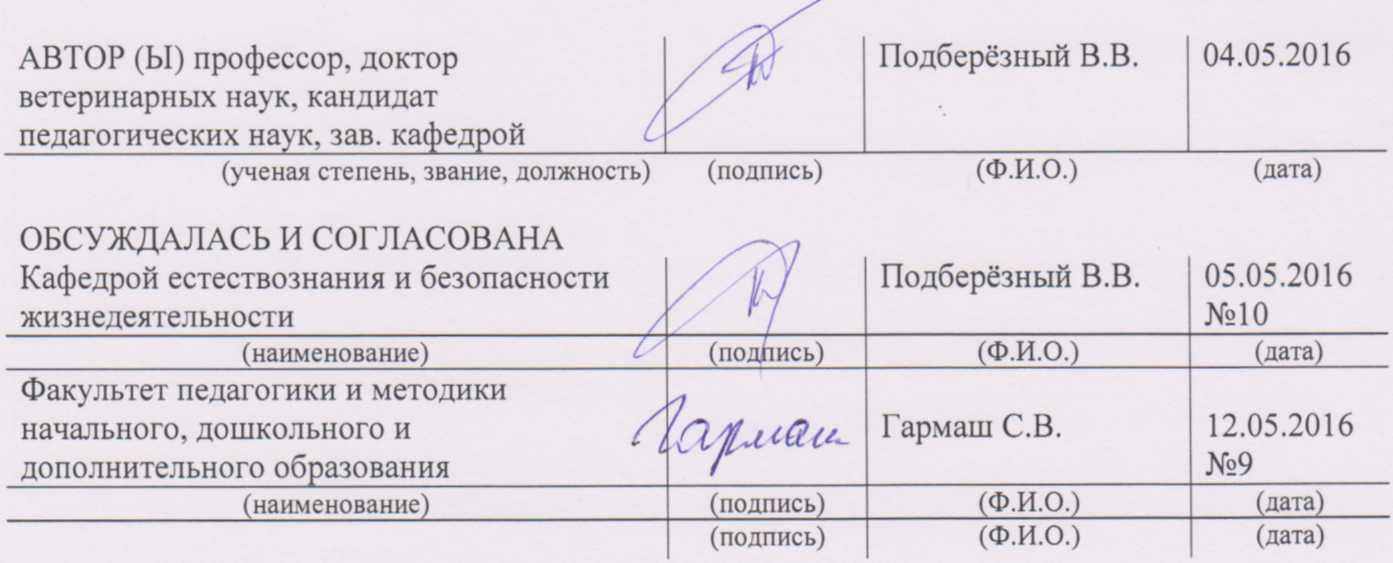 Учебный план утвержден учёным советом вуза от 26.04.2022 протокол № 9/1.Программу составил(и): д-р ветеренар. наук, Проф., Подберезный В.В.;Преп., Гончарова С.М. _________________Зав. кафедрой: Подберезный В. В. Учебный план утвержден учёным советом вуза от 26.04.2022 протокол № 9/1.Программу составил(и): д-р ветеренар. наук, Проф., Подберезный В.В.;Преп., Гончарова С.М. _________________Зав. кафедрой: Подберезный В. В. Учебный план утвержден учёным советом вуза от 26.04.2022 протокол № 9/1.Программу составил(и): д-р ветеренар. наук, Проф., Подберезный В.В.;Преп., Гончарова С.М. _________________Зав. кафедрой: Подберезный В. В. Учебный план утвержден учёным советом вуза от 26.04.2022 протокол № 9/1.Программу составил(и): д-р ветеренар. наук, Проф., Подберезный В.В.;Преп., Гончарова С.М. _________________Зав. кафедрой: Подберезный В. В. Учебный план утвержден учёным советом вуза от 26.04.2022 протокол № 9/1.Программу составил(и): д-р ветеренар. наук, Проф., Подберезный В.В.;Преп., Гончарова С.М. _________________Зав. кафедрой: Подберезный В. В. Учебный план утвержден учёным советом вуза от 26.04.2022 протокол № 9/1.Программу составил(и): д-р ветеренар. наук, Проф., Подберезный В.В.;Преп., Гончарова С.М. _________________Зав. кафедрой: Подберезный В. В. Учебный план утвержден учёным советом вуза от 26.04.2022 протокол № 9/1.Программу составил(и): д-р ветеренар. наук, Проф., Подберезный В.В.;Преп., Гончарова С.М. _________________Зав. кафедрой: Подберезный В. В. Учебный план утвержден учёным советом вуза от 26.04.2022 протокол № 9/1.Программу составил(и): д-р ветеренар. наук, Проф., Подберезный В.В.;Преп., Гончарова С.М. _________________Зав. кафедрой: Подберезный В. В. Учебный план утвержден учёным советом вуза от 26.04.2022 протокол № 9/1.Программу составил(и): д-р ветеренар. наук, Проф., Подберезный В.В.;Преп., Гончарова С.М. _________________Зав. кафедрой: Подберезный В. В. Учебный план утвержден учёным советом вуза от 26.04.2022 протокол № 9/1.Программу составил(и): д-р ветеренар. наук, Проф., Подберезный В.В.;Преп., Гончарова С.М. _________________Зав. кафедрой: Подберезный В. В. Учебный план утвержден учёным советом вуза от 26.04.2022 протокол № 9/1.Программу составил(и): д-р ветеренар. наук, Проф., Подберезный В.В.;Преп., Гончарова С.М. _________________Зав. кафедрой: Подберезный В. В. 1. ЦЕЛИ ОСВОЕНИЯ ДИСЦИПЛИНЫ1. ЦЕЛИ ОСВОЕНИЯ ДИСЦИПЛИНЫ1. ЦЕЛИ ОСВОЕНИЯ ДИСЦИПЛИНЫ1. ЦЕЛИ ОСВОЕНИЯ ДИСЦИПЛИНЫ1.1комплексное представление об основных закономерностях и специфике территориальной организации населения и хозяйства России и её районов с выделением основных проблем социально-экономического развития в современный период.комплексное представление об основных закономерностях и специфике территориальной организации населения и хозяйства России и её районов с выделением основных проблем социально-экономического развития в современный период.комплексное представление об основных закономерностях и специфике территориальной организации населения и хозяйства России и её районов с выделением основных проблем социально-экономического развития в современный период.2. ТРЕБОВАНИЯ К РЕЗУЛЬТАТАМ ОСВОЕНИЯ ДИСЦИПЛИНЫ2. ТРЕБОВАНИЯ К РЕЗУЛЬТАТАМ ОСВОЕНИЯ ДИСЦИПЛИНЫ2. ТРЕБОВАНИЯ К РЕЗУЛЬТАТАМ ОСВОЕНИЯ ДИСЦИПЛИНЫ2. ТРЕБОВАНИЯ К РЕЗУЛЬТАТАМ ОСВОЕНИЯ ДИСЦИПЛИНЫОПК-9.1:Использует современные информационные технологии при решении задач профессиональной деятельности и понимает принципы их работыОПК-9.1:Использует современные информационные технологии при решении задач профессиональной деятельности и понимает принципы их работыОПК-9.1:Использует современные информационные технологии при решении задач профессиональной деятельности и понимает принципы их работыОПК-9.1:Использует современные информационные технологии при решении задач профессиональной деятельности и понимает принципы их работыОПК-9.2:Обоснованно выбирает современные информационные технологии, ориентируясь на задачи профессиональной деятельностиОПК-9.2:Обоснованно выбирает современные информационные технологии, ориентируясь на задачи профессиональной деятельностиОПК-9.2:Обоснованно выбирает современные информационные технологии, ориентируясь на задачи профессиональной деятельностиОПК-9.2:Обоснованно выбирает современные информационные технологии, ориентируясь на задачи профессиональной деятельностиОПК-9.3:Владеет навыками применения современных информационных технологий для решения задач профессиональной деятельностиОПК-9.3:Владеет навыками применения современных информационных технологий для решения задач профессиональной деятельностиОПК-9.3:Владеет навыками применения современных информационных технологий для решения задач профессиональной деятельностиОПК-9.3:Владеет навыками применения современных информационных технологий для решения задач профессиональной деятельностиУК-9.1:Способен понимать экономические процессы и явления, происходящие в различных областях жизнедеятельностиУК-9.1:Способен понимать экономические процессы и явления, происходящие в различных областях жизнедеятельностиУК-9.1:Способен понимать экономические процессы и явления, происходящие в различных областях жизнедеятельностиУК-9.1:Способен понимать экономические процессы и явления, происходящие в различных областях жизнедеятельностиУК-9.2:Демонстрирует умение анализировать экономическую информацию, касающуюся различных областей жизнедеятельностиУК-9.2:Демонстрирует умение анализировать экономическую информацию, касающуюся различных областей жизнедеятельностиУК-9.2:Демонстрирует умение анализировать экономическую информацию, касающуюся различных областей жизнедеятельностиУК-9.2:Демонстрирует умение анализировать экономическую информацию, касающуюся различных областей жизнедеятельностиУК-9.3:Владеет навыками формирования обоснованных экономических решений в различных областях жизнедеятельностиУК-9.3:Владеет навыками формирования обоснованных экономических решений в различных областях жизнедеятельностиУК-9.3:Владеет навыками формирования обоснованных экономических решений в различных областях жизнедеятельностиУК-9.3:Владеет навыками формирования обоснованных экономических решений в различных областях жизнедеятельностиВ результате освоения дисциплины обучающийся должен:В результате освоения дисциплины обучающийся должен:В результате освоения дисциплины обучающийся должен:В результате освоения дисциплины обучающийся должен:Знать:Знать:Знать:Знать:- общие и теоретические основы экономической и социальной географии России;-пространственное положение страны на карте мира;-характеристику и особенности природно- ресурсного потенциала;-особенности демографических процессов; национальный состав и особенности этнических процессов с учётом языковой и конфессиональной структур; ситуацию на рынке труда; особенности расселения населения по территории страны;-характеристику отраслей производственной и непроизводственной сфер;-основные показатели социально- экономического развития страны, о ходе трансформации экономики страны и её влиянии на мировое хозяйство, о месте России в мире и ближнем зарубежье;-экономико-географическую характеристику регионов, особенности региональных диспропорций и типы районов, специфику регионального развития территорий разного таксономического ранга;-конкретные факты, подтверждающие примеры демографического, отраслевого и регионального развития.- общие и теоретические основы экономической и социальной географии России;-пространственное положение страны на карте мира;-характеристику и особенности природно- ресурсного потенциала;-особенности демографических процессов; национальный состав и особенности этнических процессов с учётом языковой и конфессиональной структур; ситуацию на рынке труда; особенности расселения населения по территории страны;-характеристику отраслей производственной и непроизводственной сфер;-основные показатели социально- экономического развития страны, о ходе трансформации экономики страны и её влиянии на мировое хозяйство, о месте России в мире и ближнем зарубежье;-экономико-географическую характеристику регионов, особенности региональных диспропорций и типы районов, специфику регионального развития территорий разного таксономического ранга;-конкретные факты, подтверждающие примеры демографического, отраслевого и регионального развития.- общие и теоретические основы экономической и социальной географии России;-пространственное положение страны на карте мира;-характеристику и особенности природно- ресурсного потенциала;-особенности демографических процессов; национальный состав и особенности этнических процессов с учётом языковой и конфессиональной структур; ситуацию на рынке труда; особенности расселения населения по территории страны;-характеристику отраслей производственной и непроизводственной сфер;-основные показатели социально- экономического развития страны, о ходе трансформации экономики страны и её влиянии на мировое хозяйство, о месте России в мире и ближнем зарубежье;-экономико-географическую характеристику регионов, особенности региональных диспропорций и типы районов, специфику регионального развития территорий разного таксономического ранга;-конкретные факты, подтверждающие примеры демографического, отраслевого и регионального развития.- общие и теоретические основы экономической и социальной географии России;-пространственное положение страны на карте мира;-характеристику и особенности природно- ресурсного потенциала;-особенности демографических процессов; национальный состав и особенности этнических процессов с учётом языковой и конфессиональной структур; ситуацию на рынке труда; особенности расселения населения по территории страны;-характеристику отраслей производственной и непроизводственной сфер;-основные показатели социально- экономического развития страны, о ходе трансформации экономики страны и её влиянии на мировое хозяйство, о месте России в мире и ближнем зарубежье;-экономико-географическую характеристику регионов, особенности региональных диспропорций и типы районов, специфику регионального развития территорий разного таксономического ранга;-конкретные факты, подтверждающие примеры демографического, отраслевого и регионального развития.Уметь:Уметь:Уметь:Уметь:-проводить самодиагностику и анализ профессиональной деятельности; анализировать и осознанно выбирать ресурсы; определять цели деятельности ;-давать определения основных понятий экономической и социальной географии России;-выявлять и объяснять особенности демографической ситуации; объяснять закономерности передвижения населения по территории; объяснять характер расселения и его динамику; объяснять закономерности размещения основных этносов и религий; объяснять характер протекания этнических процессов и причины национальных проблем; выявлять и объяснять особенности демографической ситуации;-выявлять и объяснять особенности размещения отраслей экономики;-собирать объективные сведения о социально-экономических процессах и объектах России;-проводить сравнительный анализ социально-экономического развития таксономических единиц экономического районирования;-выявлять причинно-следственные связи между социально-экономическими объектами, явлениями и процессами; читать и сопоставлять тематические карты народов, языков, религий, размещения полезных ископаемых и отраслей экономики;-осуществлять эффективный поиск информации на основе критического отбора источников информации;-систематизировать самостоятельно найденную информацию демографического, социального, экономического и экологического характера;-выделять этапы в отраслевом и региональном развитии;-делать выводы по стратегии развития отраслей и регионов России;-применять методы экономико- географических исследований в региональном анализе.-проводить самодиагностику и анализ профессиональной деятельности; анализировать и осознанно выбирать ресурсы; определять цели деятельности ;-давать определения основных понятий экономической и социальной географии России;-выявлять и объяснять особенности демографической ситуации; объяснять закономерности передвижения населения по территории; объяснять характер расселения и его динамику; объяснять закономерности размещения основных этносов и религий; объяснять характер протекания этнических процессов и причины национальных проблем; выявлять и объяснять особенности демографической ситуации;-выявлять и объяснять особенности размещения отраслей экономики;-собирать объективные сведения о социально-экономических процессах и объектах России;-проводить сравнительный анализ социально-экономического развития таксономических единиц экономического районирования;-выявлять причинно-следственные связи между социально-экономическими объектами, явлениями и процессами; читать и сопоставлять тематические карты народов, языков, религий, размещения полезных ископаемых и отраслей экономики;-осуществлять эффективный поиск информации на основе критического отбора источников информации;-систематизировать самостоятельно найденную информацию демографического, социального, экономического и экологического характера;-выделять этапы в отраслевом и региональном развитии;-делать выводы по стратегии развития отраслей и регионов России;-применять методы экономико- географических исследований в региональном анализе.-проводить самодиагностику и анализ профессиональной деятельности; анализировать и осознанно выбирать ресурсы; определять цели деятельности ;-давать определения основных понятий экономической и социальной географии России;-выявлять и объяснять особенности демографической ситуации; объяснять закономерности передвижения населения по территории; объяснять характер расселения и его динамику; объяснять закономерности размещения основных этносов и религий; объяснять характер протекания этнических процессов и причины национальных проблем; выявлять и объяснять особенности демографической ситуации;-выявлять и объяснять особенности размещения отраслей экономики;-собирать объективные сведения о социально-экономических процессах и объектах России;-проводить сравнительный анализ социально-экономического развития таксономических единиц экономического районирования;-выявлять причинно-следственные связи между социально-экономическими объектами, явлениями и процессами; читать и сопоставлять тематические карты народов, языков, религий, размещения полезных ископаемых и отраслей экономики;-осуществлять эффективный поиск информации на основе критического отбора источников информации;-систематизировать самостоятельно найденную информацию демографического, социального, экономического и экологического характера;-выделять этапы в отраслевом и региональном развитии;-делать выводы по стратегии развития отраслей и регионов России;-применять методы экономико- географических исследований в региональном анализе.-проводить самодиагностику и анализ профессиональной деятельности; анализировать и осознанно выбирать ресурсы; определять цели деятельности ;-давать определения основных понятий экономической и социальной географии России;-выявлять и объяснять особенности демографической ситуации; объяснять закономерности передвижения населения по территории; объяснять характер расселения и его динамику; объяснять закономерности размещения основных этносов и религий; объяснять характер протекания этнических процессов и причины национальных проблем; выявлять и объяснять особенности демографической ситуации;-выявлять и объяснять особенности размещения отраслей экономики;-собирать объективные сведения о социально-экономических процессах и объектах России;-проводить сравнительный анализ социально-экономического развития таксономических единиц экономического районирования;-выявлять причинно-следственные связи между социально-экономическими объектами, явлениями и процессами; читать и сопоставлять тематические карты народов, языков, религий, размещения полезных ископаемых и отраслей экономики;-осуществлять эффективный поиск информации на основе критического отбора источников информации;-систематизировать самостоятельно найденную информацию демографического, социального, экономического и экологического характера;-выделять этапы в отраслевом и региональном развитии;-делать выводы по стратегии развития отраслей и регионов России;-применять методы экономико- географических исследований в региональном анализе.Владеть:Владеть:Владеть:Владеть:-навыками  планирования,  организации  и контроля учебной деятельности;-навыками составления схем, таблиц,графиков, диаграмм и интерпретации информации, содержащейся в них ;-навыками расчёта количественных демографических показателей;-навыками применения картографического метода в экономико-географических исследованиях;-навыками применения понятийно- терминологического аппарата социально-экономической географии;-навыками  оценки  динамики территориальных и структурных сдвигов развития, а также моделей развития регионов;-использовать  современные информационные технологии при решении задач профессиональной деятельности и понимает принципы их работы.-навыками  планирования,  организации  и контроля учебной деятельности;-навыками составления схем, таблиц,графиков, диаграмм и интерпретации информации, содержащейся в них ;-навыками расчёта количественных демографических показателей;-навыками применения картографического метода в экономико-географических исследованиях;-навыками применения понятийно- терминологического аппарата социально-экономической географии;-навыками  оценки  динамики территориальных и структурных сдвигов развития, а также моделей развития регионов;-использовать  современные информационные технологии при решении задач профессиональной деятельности и понимает принципы их работы.-навыками  планирования,  организации  и контроля учебной деятельности;-навыками составления схем, таблиц,графиков, диаграмм и интерпретации информации, содержащейся в них ;-навыками расчёта количественных демографических показателей;-навыками применения картографического метода в экономико-географических исследованиях;-навыками применения понятийно- терминологического аппарата социально-экономической географии;-навыками  оценки  динамики территориальных и структурных сдвигов развития, а также моделей развития регионов;-использовать  современные информационные технологии при решении задач профессиональной деятельности и понимает принципы их работы.-навыками  планирования,  организации  и контроля учебной деятельности;-навыками составления схем, таблиц,графиков, диаграмм и интерпретации информации, содержащейся в них ;-навыками расчёта количественных демографических показателей;-навыками применения картографического метода в экономико-географических исследованиях;-навыками применения понятийно- терминологического аппарата социально-экономической географии;-навыками  оценки  динамики территориальных и структурных сдвигов развития, а также моделей развития регионов;-использовать  современные информационные технологии при решении задач профессиональной деятельности и понимает принципы их работы.3. СТРУКТУРА И СОДЕРЖАНИЕ ДИСЦИПЛИНЫ3. СТРУКТУРА И СОДЕРЖАНИЕ ДИСЦИПЛИНЫ3. СТРУКТУРА И СОДЕРЖАНИЕ ДИСЦИПЛИНЫ3. СТРУКТУРА И СОДЕРЖАНИЕ ДИСЦИПЛИНЫ3. СТРУКТУРА И СОДЕРЖАНИЕ ДИСЦИПЛИНЫ3. СТРУКТУРА И СОДЕРЖАНИЕ ДИСЦИПЛИНЫ3. СТРУКТУРА И СОДЕРЖАНИЕ ДИСЦИПЛИНЫ3. СТРУКТУРА И СОДЕРЖАНИЕ ДИСЦИПЛИНЫКод занятияНаименование разделов и тем /вид занятия/Наименование разделов и тем /вид занятия/Семестр / КурсЧасовКомпетен-цииЛитератураЛитератураРаздел 1. Модуль I. Общий обзор России.Раздел 1. Модуль I. Общий обзор России.1.1Особенности экономико-географического и геополитического положения России.- положение России в мире: пространственное, природно- ресурсное, экономическое и социально-демографическое измерение;- членство в международных организациях/Лек/Особенности экономико-географического и геополитического положения России.- положение России в мире: пространственное, природно- ресурсное, экономическое и социально-демографическое измерение;- членство в международных организациях/Лек/102УК-9.1 УК- 9.2 УК-9.3 ОПК-9.1 ОПК-9.2 ОПК-9.3Л1.3 Л1.2 Л1.1Л2.1 Л2.4 Л2.2 Л2.3Л3.1Л1.3 Л1.2 Л1.1Л2.1 Л2.4 Л2.2 Л2.3Л3.11.2Особенности экономико-географического и геополитического положения России.- положение России в мире: пространственное, природно- ресурсное, экономическое и социально-демографическое измерение;- членство в международных организациях/Пр/Особенности экономико-географического и геополитического положения России.- положение России в мире: пространственное, природно- ресурсное, экономическое и социально-демографическое измерение;- членство в международных организациях/Пр/101УК-9.1 УК- 9.2 УК-9.3 ОПК-9.1 ОПК-9.2 ОПК-9.3Л1.3 Л1.2 Л1.1Л2.1 Л2.4 Л2.2 Л2.3Л3.1Л1.3 Л1.2 Л1.1Л2.1 Л2.4 Л2.2 Л2.3Л3.11.3Особенности экономико-географического и геополитического положения России.- положение России в мире: пространственное, природно- ресурсное, экономическое и социально-демографическое измерение;- членство в международных организациях/Ср/Особенности экономико-географического и геополитического положения России.- положение России в мире: пространственное, природно- ресурсное, экономическое и социально-демографическое измерение;- членство в международных организациях/Ср/102УК-9.1 УК- 9.2 УК-9.3 ОПК-9.1 ОПК-9.2 ОПК-9.3Л1.3 Л1.2 Л1.1Л2.1 Л2.4 Л2.2 Л2.3Л3.1Л1.3 Л1.2 Л1.1Л2.1 Л2.4 Л2.2 Л2.3Л3.11.4Природно-ресурсный потенциал.- характеристика природных условий и ресурсов (земельных, водных, лесных, минерально-сырьевых, рекреационных);- ресурсообеспеченность и проблемы использования природных ресурсов;-многообразие природных условий, их социально- экономическая оценка;-орографические, климатические, почвенные условия, ландшафтная дифференциация и их влияние на заселение и хозяйственное освоение территории России;- влияние природных условий на жизнедеятельность населения;- условия проживания населения в разных регионах России/Лек/Природно-ресурсный потенциал.- характеристика природных условий и ресурсов (земельных, водных, лесных, минерально-сырьевых, рекреационных);- ресурсообеспеченность и проблемы использования природных ресурсов;-многообразие природных условий, их социально- экономическая оценка;-орографические, климатические, почвенные условия, ландшафтная дифференциация и их влияние на заселение и хозяйственное освоение территории России;- влияние природных условий на жизнедеятельность населения;- условия проживания населения в разных регионах России/Лек/102УК-9.1 УК- 9.2 УК-9.3 ОПК-9.1 ОПК-9.2 ОПК-9.3Л1.3 Л1.2 Л1.1Л2.1 Л2.4 Л2.2 Л2.3Л3.1Л1.3 Л1.2 Л1.1Л2.1 Л2.4 Л2.2 Л2.3Л3.11.5Природно-ресурсный потенциал.- классификация территории страны по уровню комфортности природных условий для жизнедеятельности населения;-экономическая оценка природных ресурсов России и ее регионов;-климатические и агроклиматические ресурсы и их влияние на специализацию хозяйства регионов России;-земельные ресурсы; характеристика земельного фонда России и земель сельскохозяйственного назначения;- различия продуктивности земельных ресурсов по регионам страны; земельные преобразования, происходящие в России в последние годы;- оценка минерально-сырьевых ресурсов; география обеспеченности основными видами минерального сырья отдельных регионов России/Пр/Природно-ресурсный потенциал.- классификация территории страны по уровню комфортности природных условий для жизнедеятельности населения;-экономическая оценка природных ресурсов России и ее регионов;-климатические и агроклиматические ресурсы и их влияние на специализацию хозяйства регионов России;-земельные ресурсы; характеристика земельного фонда России и земель сельскохозяйственного назначения;- различия продуктивности земельных ресурсов по регионам страны; земельные преобразования, происходящие в России в последние годы;- оценка минерально-сырьевых ресурсов; география обеспеченности основными видами минерального сырья отдельных регионов России/Пр/101УК-9.1 УК- 9.2 УК-9.3 ОПК-9.1 ОПК-9.2 ОПК-9.3Л1.3 Л1.2 Л1.1Л2.1 Л2.4 Л2.2 Л2.3Л3.1Л1.3 Л1.2 Л1.1Л2.1 Л2.4 Л2.2 Л2.3Л3.11.6Природно-ресурсный потенциал.-  стратегические минеральные ресурсы;- лесные ресурсы; характеристика лесного фонда Российской Федерации;- водные ресурсы; общая характеристика водных ресурсов России;- забор и использование водных ресурсов и сточных вод;- качество природных вод в России;- организация водохозяйственной деятельности;- биологические ресурсы растительного и животного происхождения;-Россия на мировом рынке рыбы и морепродуктов;- оценка состояния водных биологических ресурсов;- рекреационные ресурсы;- объекты мирового природного и культурно-исторического наследия России;-  рекреационно-туристский потенциал городов Российской Федерации;- курортно-оздоровительные, спортивные и экскурсионно- туристские рекреационные ресурсы РФ /Ср/102УК-9.1 УК- 9.2 УК-9.3 ОПК-9.1 ОПК-9.2 ОПК-9.3Л1.3 Л1.2 Л1.1Л2.1 Л2.4 Л2.2 Л2.3Л3.11.7Демографический потенциал, основные различия в структуре населения, процессах урбанизации и расселении.- численность населения, тенденции и темпы ее изменения;- демографические кризисы и общие потери населения в ХХ в;- завершение демографического перехода от традиционного к современному типу воспроизводства на большей части территории страны;- тенденции воспроизводства в развитых странах и в России: сходство и различия;- демографические и социально-экономические факторы снижения рождаемости;-факторы динамики смертности;- специфическая для России незавершенность демографического перехода в смертности;- динамика территориальных различий воспроизводства населения: от минимальных до начала демографического перехода до максимальных в 1960-хгг, и снова снижение до минимальных в последние 20 лет;- различия в динамике численности населения по регионам;-демографическая политика в СССР и РФ; варианты демографических прогнозов;- половозрастная структура населения как показатель демографической ситуации; общая для всех развитых стран проблема старения населения/Лек/101УК-9.1 УК- 9.2 УК-9.3 ОПК-9.1 ОПК-9.2 ОПК-9.3Л1.3 Л1.2 Л1.1Л2.1 Л2.4 Л2.2 Л2.3Л3.11.8Демографический потенциал, основные различия в структуре населения, процессах урбанизации и расселении.- региональные различия в половозрастной структуре населения и демографической нагрузке на трудоспособное население;- миграция населения;- исторические этапы миграций и их роль в освоении новых районов;- основные миграционные потоки советского периода: из села в город, в районы нового освоения и республики СССР, их причины;- паспортная система и другие методы контроля за миграцией; «районные коэффициенты» и другие стимулы для миграций;- изменения направлений и объемов миграций в постсоветский период;- возвратные миграции русских из стран СНГ, их роль в компенсации естественной убыли населения России;- миграции из районов Крайнего Севера в староосвоенные районы России, их последствия;- трудовые миграции в Россию;- перспективы миграционного притока в Россию;-временные трудовые миграции населения внутри России;- демографическая ситуация (сочетание воспроизводства, миграции и поло-возрастной структуры) в регионах России;-типы демографической ситуации: Северный Кавказ, Крайний Север, Нечерноземье ;- география рынка труда и занятости населения;- трудовые ресурсы и экономически активное население;- трансформация отраслевой структуры занятости в переходный период, опережающий рост занятости в третичном секторе и его причины;- различия в экономической активности, занятости населения, безработице в регионах с разной демографической ситуацией и структурой экономики;- уровень образования как показатель качества населения/Пр/101УК-9.1 УК- 9.2 УК-9.3 ОПК-9.1 ОПК-9.2 ОПК-9.3Л1.3 Л1.2 Л1.1Л2.1 Л2.4 Л2.2 Л2.3Л3.11.9Демографический потенциал, основные различия в структуре населения, процессах урбанизации и расселении.- система показателей, характеризующих уровень образования населения России; различия в уровне образования городского и сельского населения, жителей высокоубранизированных и руральных регионов;-территориальная организация высшего образования, роль крупнейших городов– вузовских центров в социально-экономической трансформации России и развитии постиндустриальной экономики;- национальный состав и конфессиональная структура населения;- этнический состав населения России;- основные языковые семьи и группы, ареалы расселения народов России; несовпадение ареала расселения русского этноса с государственными границами России; этнический состав национальных образований в составе России;-влияние этнических особенностей на территориальные различия демографических процессов,- крайняя неравномерность размещения населения в пределах страны;- показатель общей плотности населения, плотности сельского населения, плотность населения на рекреационной территории. «Главная полоса» расселения и сдвиги в размещении населения в  переходный период /Ср/102УК-9.1 УК- 9.2 УК-9.3 ОПК-9.1 ОПК-9.2 ОПК-9.3Л1.3 Л1.2 Л1.1Л2.1 Л2.4 Л2.2 Л2.3Л3.1Раздел 2. Модуль II. Экономика России.2.1Основные этапы развития и особенности пространственной структуры экономики.- этапы индустриализации и развития экономики в 1920-80-е годы;- переход к рынку и создание социально-ориентированной экономики;- проблема создания единого экономического пространства в России и пути её решения;  структура народного хозяйства/Лек/102УК-9.1 УК- 9.2 УК-9.3 ОПК-9.1 ОПК-9.2 ОПК-9.3Л1.3 Л1.2 Л1.1Л2.1 Л2.4 Л2.2 Л2.3Л3.12.2Основные этапы развития и особенности пространственной структуры экономики.- место России в мировом хозяйстве;- формирование общего экономического пространства в рамках СНГ при интегрирующей роли России;- закономерности, принципы и факторы размещения производства;- формы общественной организации труда/Пр/102УК-9.1 УК- 9.2 УК-9.3 ОПК-9.1 ОПК-9.2 ОПК-9.3Л1.3 Л1.2 Л1.1Л2.1 Л2.4 Л2.2 Л2.3Л3.12.3Основные этапы развития и особенности пространственной структуры экономики.- отраслевая дифференциация экономики и межотраслевые комплексы;- экспортно- ориентированные отрасли и отрасли внутреннего спроса/Ср/102УК-9.1 УК- 9.2 УК-9.3 ОПК-9.1 ОПК-9.2 ОПК-9.3Л1.3 Л1.2 Л1.1Л2.1 Л2.4 Л2.2 Л2.3Л3.12.4Топливно-энергетический комплекс.- усиление ведущей роли топливно-энергетического комплекса в экономике страны;- место России в мировой торговле энергоносителями;- география отраслей ТЭК;- значение ведущих регионов добычи угля, нефти и газа для российской экономики/Лек/101УК-9.1 УК- 9.2 УК-9.3 ОПК-9.1 ОПК-9.2 ОПК-9.3Л1.3 Л1.2 Л1.1Л2.1 Л2.4 Л2.2 Л2.3Л3.12.5Топливно-энергетический комплекс.- особенности структуры производства электроэнергии в России;- география энергетики: крупнейшие тепловые и гидравлические электростанции;- атомная энергетика, перспективы её развития в России;- проблемы развития и перспективные территориальные сдвиги отраслей ТЭК/Пр/102УК-9.1 УК- 9.2 УК-9.3 ОПК-9.1 ОПК-9.2 ОПК-9.3Л1.3 Л1.2 Л1.1Л2.1 Л2.4 Л2.2 Л2.3Л3.12.6Топливно-энергетический комплекс.- структура собственности в отраслях ТЭК: монополии и крупнейшие компании;-  роль отраслей ТЭК в экономике и доходах территорий;- экологические проблемы в регионах с топливно- энергетической специализацией/Ср/102УК-9.1 УК- 9.2 УК-9.3 ОПК-9.1 ОПК-9.2 ОПК-9.3Л1.3 Л1.2 Л1.1Л2.1 Л2.4 Л2.2 Л2.3Л3.12.7География черной и цветной металлургии.- крупнейшие производители, проблемы обеспечения сырьем и топливом, рынки сбыта;-  основные центры цветной металлургии;-  разные тренды развития подотраслей;- процессы концентрации собственности в металлургической отрасли/Лек/101УК-9.1 УК- 9.2 УК-9.3 ОПК-9.1 ОПК-9.2 ОПК-9.3Л1.3 Л1.2 Л1.1Л2.1 Л2.4 Л2.2 Л2.3Л3.12.8География черной и цветной металлургии.- крупнейшие производители, проблемы обеспечения сырьем и топливом, рынки сбыта;-  основные центры цветной металлургии;-  разные тренды развития подотраслей;- процессы концентрации собственности в металлургической отрасли/Пр/102УК-9.1 УК- 9.2 УК-9.3 ОПК-9.1 ОПК-9.2 ОПК-9.3Л1.3 Л1.2 Л1.1Л2.1 Л2.4 Л2.2 Л2.3Л3.12.9География черной и цветной металлургии.- крупнейшие производители, проблемы обеспечения сырьем и топливом, рынки сбыта;-  основные центры цветной металлургии;-  разные тренды развития подотраслей;- процессы концентрации собственности в металлургической отрасли/Ср/102УК-9.1 УК- 9.2 УК-9.3 ОПК-9.1 ОПК-9.2 ОПК-9.3Л1.3 Л1.2 Л1.1Л2.1 Л2.4 Л2.2 Л2.3Л3.12.10Машиностроительный комплекс.-  различия в темпах снижения производства разных видов машиностроительной продукции;- проблемы сохранения и внедрения инновационных технологий/Лек/101УК-9.1 УК- 9.2 УК-9.3 ОПК-9.1 ОПК-9.2 ОПК-9.3Л1.3 Л1.2 Л1.1Л2.1 Л2.4 Л2.2 Л2.3Л3.12.11Машиностроительный комплекс.- формы государственной поддержки: госзаказ, лизинг продукции;-  важнейшие центры машиностроения/Пр/102УК-9.1 УК- 9.2 УК-9.3 ОПК-9.1 ОПК-9.2 ОПК-9.3Л1.3 Л1.2 Л1.1Л2.1 Л2.4 Л2.2 Л2.3Л3.12.12Машиностроительный комплекс.- особенности географии машиностроения на примере ведущих отраслей (тяжелое машиностроение, авиационная и автомобильная промышленность, электронное машиностроение) /Ср/102УК-9.1 УК- 9.2 УК-9.3 ОПК-9.1 ОПК-9.2 ОПК-9.3Л1.3 Л1.2 Л1.1Л2.1 Л2.4 Л2.2 Л2.3Л3.12.13География химической промышленности.- особенности сырьевой базы;- отраслевая и территориальная структура отрасли (на примере производства синтетического каучука и минеральных удобрений);- важнейшие промышленные центры отрасли в России/Лек/101УК-9.1 УК- 9.2 УК-9.3 ОПК-9.1 ОПК-9.2 ОПК-9.3Л1.3 Л1.2 Л1.1Л2.1 Л2.4 Л2.2 Л2.3Л3.12.14География химической промышленности.- особенности сырьевой базы;- отраслевая и территориальная структура отрасли (на примере производства синтетического каучука и минеральных удобрений);- важнейшие промышленные центры отрасли в России/Пр/102УК-9.1 УК- 9.2 УК-9.3 ОПК-9.1 ОПК-9.2 ОПК-9.3Л1.3 Л1.2 Л1.1Л2.1 Л2.4 Л2.2 Л2.3Л3.12.15География химической промышленности.- особенности сырьевой базы;- отраслевая и территориальная структура отрасли (на примере производства синтетического каучука и минеральных удобрений);- важнейшие промышленные центры отрасли в России/Ср/102УК-9.1 УК- 9.2 УК-9.3 ОПК-9.1 ОПК-9.2 ОПК-9.3Л1.3 Л1.2 Л1.1Л2.1 Л2.4 Л2.2 Л2.3Л3.12.16География лесной промышленности.-  особенности сырьевой базы;- основные показатели лесопользования и лесовосстановления по регионам страны;- отраслевая и территориальная структура отрасли/Лек/101УК-9.1 УК- 9.2 УК-9.3 ОПК-9.1 ОПК-9.2 ОПК-9.3Л1.3 Л1.2 Л1.1Л2.1 Л2.4 Л2.2 Л2.3Л3.12.17География лесной промышленности.-  целлюлозно-бумажная промышленность;- важнейшие промышленные центры отрасли в России;- лесопромышленные комплексы Сибири, Северо-Запада, Дальнего Востока/Пр/102УК-9.1 УК- 9.2 УК-9.3 ОПК-9.1 ОПК-9.2 ОПК-9.3Л1.3 Л1.2 Л1.1Л2.1 Л2.4 Л2.2 Л2.3Л3.12.18География лесной промышленности.- причины отставания от мирового уровня и потребительского спроса;- экономические, технические и экологические проблемы развития лесного хозяйства и лесной промышленности в России/Ср/102УК-9.1 УК- 9.2 УК-9.3 ОПК-9.1 ОПК-9.2 ОПК-9.3Л1.3 Л1.2 Л1.1Л2.1 Л2.4 Л2.2 Л2.3Л3.12.19Агропромышленный комплекс.- структура агропромышленного сектора экономики;- факторы и закономерности территориальной организации сельского хозяйства в России;- природные условия, в том числе агроклиматические ресурсы и водообеспеченность как факторы территориальной дифференциации сельского хозяйства;- социально-экономические факторы территориальной дифференциации сельского хозяйства;- специализация и региональные различия в уровне интенсивности сельского хозяйства;- аграрная реформа в России;- структура землепользования и ее региональные различия, развитие земельного рынка. Региональное разнообразие форм собственности в сельском хозяйстве;- структура производства сельскохозяйственной продукции по категориям хозяйств/Лек/101УК-9.1 УК- 9.2 УК-9.3 ОПК-9.1 ОПК-9.2 ОПК-9.3Л1.3 Л1.2 Л1.1Л2.1 Л2.4 Л2.2 Л2.3Л3.12.20Агропромышленный комплекс.-сельскохозяйственные организации как важнейшие поставщики сельскохозяйственной продукции;- проблемы развития фермерских хозяйств в регионах России;- структура производства сельскохозяйственной продукции по категориям хозяйств;- роль личных подсобных хозяйств населения в производстве продукции;- снижение производства основных видов продукции сельского хозяйства в 1990-е годы и товарности сельскохозяйственного производства;- динамика выхода агросектора из кризиса в 2000-е гг;- российская доктрина продовольственной безопасности и импорт сельхозпродукции;- растениеводство;- обусловленность размещения природными и социально- экономическими факторами;-  зерновое хозяйство;- пшеница как важнейшая зерновая культура России;- ареалы возделывания ржи, ячменя, овса, кукурузы, крупяных и бобовых культур;- основные районы распространения технических культур;- география производства картофеля и плодоовощных культур, виноградарства;- кормовые культуры, их значение для развития животноводства;- животноводство;- особенности размещения отраслей животноводства и их сочетаний;- различия в типах кормовой базы животноводства;- обеспеченность пастбищными ресурсами;- география отраслей животноводства: скотоводство, овцеводство, свиноводство, птицеводство/Пр/102УК-9.1 УК- 9.2 УК-9.3 ОПК-9.1 ОПК-9.2 ОПК-9.3Л1.3 Л1.2 Л1.1Л2.1 Л2.4 Л2.2 Л2.3Л3.12.21Агропромышленный комплекс.- рыночная трансформация пищевой промышленности в переходный период;- проблемы низкого платежеспособного спроса населения и обеспечения сырьем связи с производителями сельскохозяйственной продукции;- процессы поглощения и укрупнения перерабатывающих производств в отраслях пищевой промышленности крупнейших городов с обширными рынками сбыта;- появление крупных иностранных инвесторов в отраслях с быстрой окупаемостью инвестиций (табачная, пивоваренная, кондитерская промышленность), концентрация инвестиций в пригородных зонах мегалополисов;- опережающие темпы спада и длительная депрессия легкой промышленности;- география текстильной промышленности как фактор депрессивности/Ср/102УК-9.1 УК- 9.2 УК-9.3 ОПК-9.1 ОПК-9.2 ОПК-9.3Л1.3 Л1.2 Л1.1Л2.1 Л2.4 Л2.2 Л2.3Л3.1Раздел 3. Модуль III. География инфраструктурного комплекса.3.1География транспортного комплекса и системы связи.- транспортная система России: структура, основные показатели, динамика развития. Функции и роль отдельных видов транспорта в транспортной системе России;- проблемы развития и улучшения связанности с транспортными системами Европы и Азии в условиях роста открытости экономики России;- роль железнодорожного транспорта в транспортной системе России;- основные железнодорожные магистрали и главные железнодорожные узлы;- география перевозок массовых видов грузов, основные направления пассажирских перевозок;-проблемы перекрестного субсидирования в отрасли;- новые железные дороги и их значение в освоении новых территорий и экспорте ресурсов/Лек/101УК-9.1 УК- 9.2 УК-9.3 ОПК-9.1 ОПК-9.2 ОПК-9.3Л1.3 Л1.2 Л1.1Л2.1 Л2.4 Л2.2 Л2.3Л3.13.2География транспортного комплекса и системы связи.- география морского транспорта, его роль в обслуживании внешнеэкономических связей;- проблемы резкого сокращения тоннажа торгового флота и перевода судов под«удобные флаги»;- важнейшие морские порты и их специализация;- строительство новых экспортных российских портов;- география внутреннего водного транспорта;- причины кризиса отрасли в новых экономических условиях;- география автомобильного транспорта;-  автомобильный транспорт как основной внутрирайонный вид транспорта России;- важнейшие автомагистрали и развитие дорожной сети в рамках проекта трансевропейских коридоров/Пр/102УК-9.1 УК- 9.2 УК-9.3 ОПК-9.1 ОПК-9.2 ОПК-9.3Л1.3 Л1.2 Л1.1Л2.1 Л2.4 Л2.2 Л2.3Л3.13.3География транспортного комплекса и системы связи.- география трубопроводного транспорта;- роль трубопроводного транспорта в транспортной системе России и стран СНГ;- реализация экспортных проектов развития трубопроводной системы;- география воздушного транспорта;- дробление рынка авиаперевозчиков;-  крупнейшие авиаузлы России и проблемы их модернизации/Ср/102УК-9.1 УК- 9.2 УК-9.3 ОПК-9.1 ОПК-9.2 ОПК-9.3Л1.3 Л1.2 Л1.1Л2.1 Л2.4 Л2.2 Л2.3Л3.13.4Терциаризация экономики – развитие отраслей третичного и четвертичного секторов (банковско-финансовый сектор, торговля).- структура сектора услуг;- потребительские и производственные услуги;- рыночные и нерыночные услуги;- роль сектора услуг в экономике России и различных типах регионов: в крупнейших агломерациях, ресурсодобывающих и слаборазвитых регионах;- развитие рыночных отраслей третичного сектора;- деловые и финансовые услуги;- концентрация банков в столице;- трансформация торговли, развитие торговых сетей и их экспансия в регионы- роль крупнейших городов в развитии бизнес-услуг, современных информационных услуг (Интернета, мобильной связи)/Лек/101УК-9.1 УК- 9.2 УК-9.3 ОПК-9.1 ОПК-9.2 ОПК-9.3Л1.3 Л1.2 Л1.1Л2.1 Л2.4 Л2.2 Л2.3Л3.13.5Терциаризация экономики – развитие отраслей третичного и четвертичного секторов (банковско-финансовый сектор, торговля).-  распространение рыночных услуг как процесс диффузии инноваций по иерархической системе городов и в пригородные зоны;- уровень доходов населения как главный фактор спроса на рыночные услуги;- развитие потребительских услуг в условиях поляризации доходов населения. Роль услуг в расходах домохозяйств;- проблемы развития и реформирования нерыночных услуг;- образование и здравоохранение: снижение качества услуг и расширение платных форм, сокращение сети учреждений и трансформация их функций;- интеллектуальный потенциал как базовый фактор развития инновационной экономики в России;- основные факторы и закономерности размещения науки и высшего образования в России;- ведущие научные и образовательные центры/Пр/101УК-9.1 УК- 9.2 УК-9.3 ОПК-9.1 ОПК-9.2 ОПК-9.3Л1.3 Л1.2 Л1.1Л2.1 Л2.4 Л2.2 Л2.3Л3.13.6Терциаризация экономики – развитие отраслей третичного и четвертичного секторов (банковско-финансовый сектор, торговля).- перспективы формирования инновационной экономики;- типы и особенности развития инновационных центров в России;- переход к полной оплате стоимости услуг ЖКХ населением и система поддержки социально незащищенных групп населения;- статистические показатели обеспеченности услугами и их реальное содержание;- региональные различия в развитии потребительских услуг;-рекреационные услуги;- особенности формирования рекреационной деятельности в России;-  рекреационный потенциал территории;-  рекреационная оценка природных ресурсов;- культурно-рекреационный потенциал территории;- основные виды рекреационной деятельности и территориальная организация рекреационного хозяйства;- рекреационные потребности и платежеспособный спрос населения/Ср/103УК-9.1 УК- 9.2 УК-9.3 ОПК-9.1 ОПК-9.2 ОПК-9.3Л1.3 Л1.2 Л1.1Л2.1 Л2.4 Л2.2 Л2.3Л3.1Раздел 4. Модуль IV. Внешнеэкономическая деятельность (ВЭД)4.1География внешнеэкономических связей в условиях глобализации экономики.- Россия и международное разделение труда;- степень открытости экономики России;- формы ВЭД и их характеристика;- ведущие торговые партнеры;- новая ориентация европейских связей и снижение роли экономических связей со странами СНГ и Балтии;- товарная структура экспорта российской продукции на мировой рынок;-  сырьевая ориентация экспорта и преобладание готовой продукции в импорте/Лек/101УК-9.1 УК- 9.2 УК-9.3 ОПК-9.1 ОПК-9.2 ОПК-9.3Л1.3 Л1.2 Л1.1Л2.1 Л2.4 Л2.2 Л2.3Л3.14.2География внешнеэкономических связей в условиях глобализации экономики.- неблагоприятное географическое положение многих месторождений полезных ископаемых по отношению к внешним рынкам сбыта;- территории, формирующие экспортные потоки и принимающие импортные;-включенность регионов России в глобальную экономику: «открытые» и «закрытые» регионы;- география иностранных инвестиций в России;- свободные экономические зоны/Пр/101УК-9.1 УК- 9.2 УК-9.3 ОПК-9.1 ОПК-9.2 ОПК-9.3Л1.3 Л1.2 Л1.1Л2.1 Л2.4 Л2.2 Л2.3Л3.14.3География внешнеэкономических связей в условиях глобализации экономики.- внешнеэкономическая политика в условиях глобализации;-  Россия и ВТО;- место России в глобальном социально-экономическом пространстве;-  проблема защиты национальных интересов и повышения конкурентоспособности;- конкурентоспособность страны как решающий фактор глобализирующегося мира/Ср/105УК-9.1 УК- 9.2 УК-9.3 ОПК-9.1 ОПК-9.2 ОПК-9.3Л1.3 Л1.2 Л1.1Л2.1 Л2.4 Л2.2 Л2.3Л3.1Раздел 5. Модуль V. Экономическая и социальная география регионов России и проблемы регионального развития.5.1Сущность и содержание экономико-географического районирования.- особенности устройства дореволюционной России: губернско- уездно-волостное деление, решение национальных проблем, развитие местного самоуправления. Изменения в устройстве государства в результате реформы 20-30 гг.: образование СССР и деление России на области, края и автономные образования;- современное государственное устройство России. Отрицательные последствия обособления республик, краев и областей Российской Федерации;- таксономическая система административно-территориальных единиц/Лек/101УК-9.1 УК- 9.2 УК-9.3 ОПК-9.1 ОПК-9.2 ОПК-9.3Л1.3 Л1.2 Л1.1Л2.1 Л2.4 Л2.2 Л2.3Л3.15.2Сущность и содержание экономико-географического районирования.- экономико-географическое районирование России: традиционная сетка и проблемы её использования в современных условиях;- его теоретические основы, таксономические единицы;- объективный характер образования экономических районов в условиях разделения труда, территориального дифференцирования и интегрирования производства; практическое значение экономического районирования страны;- обоснование состава и границ экономических районов, традиционные и нетрадиционные   методы   выделения   районов/Пр/102УК-9.1 УК- 9.2 УК-9.3 ОПК-9.1 ОПК-9.2 ОПК-9.3Л1.3 Л1.2 Л1.1Л2.1 Л2.4 Л2.2 Л2.3Л3.15.3Сущность и содержание экономико-географического районирования.- типология крупных экономических районов по уровню развития, специализации, ресурсному потенциалу; особенности отраслевой и территориальной структуры хозяйства;- федеральные округа;-основы национально-государственного и административно- территориального устройства России;- современные тенденции регионального развития в России;- основы региональной экономической политики государства;- усиление неоднородности экономического пространства и возможности выравнивания территориальных диспропорций;- типы регионов и особенности их развития в рыночных условиях;- региональные ассоциации;- инвестиционный рейтинг регионов России: составляющие инвестиционного потенциала и инвестиционного риска, современные тенденции их изменения и их причины;- оценка инвестиционного потенциала региона и меры по его повышению/Ср/103УК-9.1 УК- 9.2 УК-9.3 ОПК-9.1 ОПК-9.2 ОПК-9.3Л1.3 Л1.2 Л1.1Л2.1 Л2.4 Л2.2 Л2.3Л3.15.4Центральный экономико-географический регион.- значение, преимущества, место и функции района;- значение Центра в истории России и ее индустриальном развитии;- преимущества центрального положения;-  история формирования хозяйственного комплекса района;- выделение основных исторических этапов;- Москва как политический, административный, экономический, финансовый, научно- образовательный и инновационный центр России, ее роль в демографическом и экономическом потенциале района и страны;- опережающее развитие третичного сектора;- уникальность транспортного каркаса ЦЭР/Лек/102УК-9.1 УК- 9.2 УК-9.3 ОПК-9.1 ОПК-9.2 ОПК-9.3Л1.3 Л1.2 Л1.1Л2.1 Л2.4 Л2.2 Л2.3Л3.15.5Центральный экономико-географический регион.- роль Московского транспортного узла и столичной инфраструктуры;- проблемы развития Московской городской агломерации;-  рост поляризации между столицей как наиболее развитым субъектом РФ и депрессивными регионами Центра;- кризисные изменения в развитии обрабатывающих отраслей, опережающий спад машиностроения и легкой промышленности;- география отраслей машиностроения, легкой и пищевой промышленности, нефтепереработки и химической промышленности;- ведущие предприятия и современное состояние;- основные холдинги, работающие на территории района;- крупные реализованные инвестиционные проекты на территории района;- территориальная специфика АПК, преобладание пригородного типа сельского хозяйства/Пр/101УК-9.1 УК- 9.2 УК-9.3 ОПК-9.1 ОПК-9.2 ОПК-9.3Л1.3 Л1.2 Л1.1Л2.1 Л2.4 Л2.2 Л2.3Л3.15.6Центральный экономико-географический регион.- преобладание культурных ландшафтов в условиях плотной заселенности; памятные места и литературно-мемориальные памятники на территории района;- огромный историко-культурный потенциал городов ЦЭР для целей развития рекреационно- туристской деятельности;- высокая степень измененности природной среды;- актуальные экологические проблемы/Ср/103УК-9.1 УК- 9.2 УК-9.3 ОПК-9.1 ОПК-9.2 ОПК-9.3Л1.3 Л1.2 Л1.1Л2.1 Л2.4 Л2.2 Л2.3Л3.15.7Центрально-Чернозёмный экономико-географический регион.- оценка географического положения района: сочетание близости к Центру и транзитного статуса;- природно-ресурсный потенциал: чернозёмные почвы, железорудная база, благоприятный климат;- дефицит топливных и водных ресурсов;- история хозяйственного освоения;- историческая трансформация административно- территориального деления;-  поздняя индустриализация и значительная доля сельского населения/Лек/102УК-9.1 УК- 9.2 УК-9.3 ОПК-9.1 ОПК-9.2 ОПК-9.3Л1.3 Л1.2 Л1.1Л2.1 Л2.4 Л2.2 Л2.3Л3.15.8Центрально-Чернозёмный экономико-географический регион.- характеристика населения и современных демографических процессов и проблем;- длительный отток миграционный отток и постарение населения;-  приток мигрантов из стран ближнего зарубежья в 1990-е годы;- важнейшие отрасли АПК;- развитие пищевой промышленности на собственной сырьевой базе;- современные изменения в специализации сельскохозяйственного производства и пищевой промышленности;- современные организационные формы АПК (формирование агрохолдингов);- промышленность;-  новейшие изменения отраслевой структуры/Пр/101УК-9.1 УК- 9.2 УК-9.3 ОПК-9.1 ОПК-9.2 ОПК-9.3Л1.3 Л1.2 Л1.1Л2.1 Л2.4 Л2.2 Л2.3Л3.15.9Центрально-Чернозёмный экономико-географический регион.- чёрная металлургия, крупнейшие металлургические производства;- проблемы развития машиностроения и химической промышленности;- атомная энергетика как основной источник энергоснабжения;- близость к центру как фактор проникновения «столичного капитала»;- особенности и проблемы развития приграничных территорий;- экологические проблемы: негативные последствия разработки месторождений КМА, снижение плодородия почв, распространение эрозионных процессов, рекультивация территорий добычи железной руды/Ср/103УК-9.1 УК- 9.2 УК-9.3 ОПК-9.1 ОПК-9.2 ОПК-9.3Л1.3 Л1.2 Л1.1Л2.1 Л2.4 Л2.2 Л2.3Л3.15.10Северо-Западный экономико-географический регион.- условия и факторы развития Балтийского региона России: выход к важнейшим мировым торговым морским путям, научный, образовательный, кадровый и экономический потенциал территории, разветвленная инфраструктура, действующий многоотраслевой хозяйственный комплекс;- разнообразие отраслей обрабатывающей промышленности, крупные науко- и трудоемкие предприятия;- изменение специализации машиностроения в первое десятилетие нового века;-проблемы развития сельского хозяйства в условиях депопуляции сельского населения и низкой продуктивности земель;- специфика пригородного аграрного комплекса/Лек/102УК-9.1 УК- 9.2 УК-9.3 ОПК-9.1 ОПК-9.2 ОПК-9.3Л1.3 Л1.2 Л1.1Л2.1 Л2.4 Л2.2 Л2.3Л3.15.11Северо-Западный экономико-географический регион.- развитие современной логистики и усиление транзитных функций района, структура грузопотоков, строительство нефтепроводов, открытие новых морских терминалов и портов;- реконструкция железнодорожной магистрали Санкт- Петербург-Москва;- Санкт-Петербург как вторая столица России, экономический, научный и культурный центр, его роль в населении и экономике района;- проблемы развития Санкт- Петербургской городской агломерации;- мировое историко-культурное и рекреационное значение городов района;- актуальные экологические проблемы/Пр/101УК-9.1 УК- 9.2 УК-9.3 ОПК-9.1 ОПК-9.2 ОПК-9.3Л1.3 Л1.2 Л1.1Л2.1 Л2.4 Л2.2 Л2.3Л3.15.12Северо-Западный экономико-географический регион.- статус Калининградской области в европейском геополитическом контексте;- ЭГП эксклавной области в европейском геополитическом контексте;- дилемма интеграции Калининградской области в общероссийский и европейский рынок;- статус особой экономической зоны как инструмента региональной политики;-специфика развития отраслей обрабатывающего комплекса;- уникальность культурно-исторического наследия и развития сферы отдыха и лечения/Ср/103УК-9.1 УК- 9.2 УК-9.3 ОПК-9.1 ОПК-9.2 ОПК-9.3Л1.3 Л1.2 Л1.1Л2.1 Л2.4 Л2.2 Л2.3Л3.15.13Северный экономико-географический регион.-территориальный, природно-ресурсный и экономический потенциал развития;-  этапы колонизации территории;- народы, проживающие на территории района, их образ жизни, обычаи, традиции;-культурно-историческое наследие европейского Севера;- особенности ЭГП и природных условий;- оценка природно-ресурсного потенциала и его роль в экономике России;-территориальные сдвиги в отраслях топливно- энергетического комплекса;- новые районы добычи нефти и природного газа, перспективы использования ресурсов морского шельфа/Лек/102УК-9.1 УК- 9.2 УК-9.3 ОПК-9.1 ОПК-9.2 ОПК-9.3Л1.3 Л1.2 Л1.1Л2.1 Л2.4 Л2.2 Л2.3Л3.15.14Северный экономико-географический регион.- роль атомной и гидроэнергетики в структуре производимой электроэнергии;- разнообразие металлических и нерудных полезных ископаемых;- значимость и специфика черной и цветной металлургии района;- горно-химическая промышленность как всероссийская база для производства фосфорных удобрений;- крупнейший в России лесодеревообрабатывающий и целлюлозно-бумажный комплекс;- отрасли ВПК;- Мурманский незамерзающий порт в развитии внешнеэкономических связей России;- перспективы использования Северного морского пути/Пр/101УК-9.1 УК- 9.2 УК-9.3 ОПК-9.1 ОПК-9.2 ОПК-9.3Л1.3 Л1.2 Л1.1Л2.1 Л2.4 Л2.2 Л2.3Л3.15.15Северный экономико-географический регион.- экологические проблемы регионов добычи минерального сырья и районов лесозаготовок;- рекреационно-туристский потенциал территории;-  памятники мирового природного и культурно-исторического наследия европейского Севера/Ср/103УК-9.1 УК- 9.2 УК-9.3 ОПК-9.1 ОПК-9.2 ОПК-9.3Л1.3 Л1.2 Л1.1Л2.1 Л2.4 Л2.2 Л2.3Л3.15.16Волго-Вятский экономико-географический регион.-территориальные контрасты в уровне социально- экономического развития;-экономическая и транспортная неоднородность территории, тяготение Нижегородской области к Центральному району;- своеобразие национального состава;- контрасты природы, хозяйства, расселения;- история хозяйственного развития и торговое положение Нижнего Новгорода;- контрасты природы;-  структура хозяйства и расселения;- роль нефтепереработки и нефтехимии;- специфика черной металлургии/Лек/102УК-9.1 УК- 9.2 УК-9.3 ОПК-9.1 ОПК-9.2 ОПК-9.3Л1.3 Л1.2 Л1.1Л2.1 Л2.4 Л2.2 Л2.3Л3.15.17Волго-Вятский экономико-географический регион.- полипрофильное машиностроение района и проблемы развития его ведущих отраслей - автомобиле- и судостроения, авиационной промышленности, электроники, электротехники и светотехники;- транспортное машиностроение;- деревообрабатывающая и целлюлозно-бумажная промышленность как отрасли специализации;-  отрасли ВПК;- инновационный путь развития, инвестиционная привлекательность экономики, авторитет власти, межнациональное согласие, выгодность географического положения, благоприятные природно-климатические условия, развитость инженерной, телекоммуникационной и транспортной инфраструктуры, правовые и экономические гарантии инвестиций, достаточный ресурс рабочей силы/Пр/101УК-9.1 УК- 9.2 УК-9.3 ОПК-9.1 ОПК-9.2 ОПК-9.3Л1.3 Л1.2 Л1.1Л2.1 Л2.4 Л2.2 Л2.3Л3.15.18Волго-Вятский экономико-географический регион.- ремесленные традиции и народные кустарные промыслы;-экологические проблемы Верхней Волги/Ср/103УК-9.1 УК- 9.2 УК-9.3 ОПК-9.1 ОПК-9.2 ОПК-9.3Л1.3 Л1.2 Л1.1Л2.1 Л2.4 Л2.2 Л2.3Л3.15.19Поволжский экономико-географический регион.- уникальность национального, экономического, геополитического характера;-меридиональная вытянутость территории района и специфика природных зон;- выгоды ЭГП и история хозяйственного освоения;- Волга и широтные магистрали района как каркас экономического развития;-административно-территориальное устройство;- пестрота национального состава, традиции и обычаи народов, населяющих Поволжье;- крупнейшие города, обеспеченность высококвалифицированными кадрами;- оценка природных ресурсов района: нефти, газа-конденсата, гидроэнергоресурсов, поваренной соли;- сложная структура народнохозяйственного комплекса;- отрасли специализации промышленности;- электроэнергетика: крупнейшие ГРЭС, ГЭС Волжско- Камского каскада, развитие атомной энергетики/Лек/102УК-9.1 УК- 9.2 УК-9.3 ОПК-9.1 ОПК-9.2 ОПК-9.3Л1.3 Л1.2 Л1.1Л2.1 Л2.4 Л2.2 Л2.3Л3.15.20Поволжский экономико-географический регион.- роль нефтегазохимического комплекса;-  крупное многоотраслевое машиностроение;- проблемы развития «автомобильного цеха» России;-проблемы предприятий авиастроения и авиакосмической промышленности;- центры станкостроения, производства нефте- и газохимической аппаратуры, дизелей, подшипников, тракторостроения, судостроения, мельнично-элеваторного оборудования, транспортного машиностроения;- важные центры точного машиностроения;- химическая промышленность: районы горной химии, производство минеральных удобрений и жидкого аммиака, центры химии органического синтеза, производства полимеров, синтетического каучука и химических волокон/Пр/101УК-9.1 УК- 9.2 УК-9.3 ОПК-9.1 ОПК-9.2 ОПК-9.3Л1.3 Л1.2 Л1.1Л2.1 Л2.4 Л2.2 Л2.3Л3.15.21Поволжский экономико-географический регион.- общероссийское значение агропромышленного комплекса;- место района в России по производству зерна (в т. ч. пшеницы), мяса и других видов продукции;- природно- климатическая нестабильность зернового хозяйства;- разнообразие отраслей животноводства, региональный аспект его развития;- транзитные железнодорожные магистрали, автомобильный, речной и трубопроводный транспорт в обеспечении связей Поволжского района и динамике его развития;- острые экологические проблемы территории: ущерб водным и рыбным ресурсам/Ср/103УК-9.1 УК- 9.2 УК-9.3 ОПК-9.1 ОПК-9.2 ОПК-9.3Л1.3 Л1.2 Л1.1Л2.1 Л2.4 Л2.2 Л2.3Л3.15.22Северо-Кавказский экономико-географический регион.- самая высокая степень кризисности и депрессивности развития из всех районов;-специфика экономико- географического положения;- особенности исторического развития;-этническая мозаичность района и современная этнополитическая ситуация;-динамика численности населения;-различия демографической ситуации в регионах;- миграционный приток;- поздняя урбанизация, пониженная доля городского населения и высокая плотность сельского населения, преобладание крупных сельских поселений/Лек/101УК-9.1 УК- 9.2 УК-9.3 ОПК-9.1 ОПК-9.2 ОПК-9.3Л1.3 Л1.2 Л1.1Л2.1 Л2.4 Л2.2 Л2.3Л3.15.23Северо-Кавказский экономико-географический регион.- специфика природных зон и высотной поясности;- благоприятность и разнообразие природных условий и ландшафтов;- значительные массивы плодородных почв;-высокий природно-рекреационный потенциал;-топливно-энергетические ресурсы, руды цветных металлов;- развитый агропромышленный комплекс и его роль в обеспечении продовольствием населения России;- виноградарство;- уникальные агрофирмы по производству марочных и столовых вин и винодельческие предприятия;-табаководство, эфиромасличные культуры;-розлив минеральных вод/Пр/101УК-9.1 УК- 9.2 УК-9.3 ОПК-9.1 ОПК-9.2 ОПК-9.3Л1.3 Л1.2 Л1.1Л2.1 Л2.4 Л2.2 Л2.3Л3.15.24Северо-Кавказский экономико-географический регион.- специфика природных зон и высотной поясности;- благоприятность и разнообразие природных условий и ландшафтов;- значительные массивы плодородных почв;-высокий природно-рекреационный потенциал;-топливно-энергетические ресурсы, руды цветных металлов;- развитый агропромышленный комплекс и его роль в обеспечении продовольствием населения России;- виноградарство;- уникальные агрофирмы по производству марочных и столовых вин и винодельческие предприятия/Ср/103УК-9.1 УК- 9.2 УК-9.3 ОПК-9.1 ОПК-9.2 ОПК-9.3Л1.3 Л1.2 Л1.1Л2.1 Л2.4 Л2.2 Л2.3Л3.15.25Крымский федеральный округ.- уникальность национального, экономического, геополитического характера;-природно-рекреационный потенциал;-  национальные, водные, энергетические, транспортные проблемы - достопримечательности/Лек/101УК-9.1 УК- 9.2 УК-9.3 ОПК-9.1 ОПК-9.2 ОПК-9.3Л1.3 Л1.2 Л1.1Л2.1 Л2.4 Л2.2 Л2.3Л3.15.26Крымский федеральный округ.- уникальность национального, экономического, геополитического характера;-природно-рекреационный потенциал;-  национальные, водные, энергетические, транспортные проблемы - достопримечательности/Пр/101УК-9.1 УК- 9.2 УК-9.3 ОПК-9.1 ОПК-9.2 ОПК-9.3Л1.3 Л1.2 Л1.1Л2.1 Л2.4 Л2.2 Л2.3Л3.15.27Крымский федеральный округ.- уникальность национального, экономического, геополитического характера;-природно-рекреационный потенциал;-  национальные, водные, энергетические, транспортные проблемы - достопримечательности/Ср/103УК-9.1 УК- 9.2 УК-9.3 ОПК-9.1 ОПК-9.2 ОПК-9.3Л1.3 Л1.2 Л1.1Л2.1 Л2.4 Л2.2 Л2.3Л3.15.28Уральский экономико-географический регион.- промышленный уклон развития и связанные с этим проблемы;- специфика ЭГП Урала как части западной зоны страны, относительно близкой к разнообразным минерально-сырьевым и топливно- энергетическим ресурсам Сибири;-историческое значение района как машиностроительной базы освоения восточных районов;- разнообразие природных ресурсов: нефть, природный газ, уголь; руды черных и цветных металлов; горно-химическое сырье, лесные ресурсы района;-дефицит и неравномерное размещение водных ресурсов;- большая меридиональная протяженность территории, разнообразие условий для ведения сельского хозяйства/Лек/101УК-9.1 УК- 9.2 УК-9.3 ОПК-9.1 ОПК-9.2 ОПК-9.3Л1.3 Л1.2 Л1.1Л2.1 Л2.4 Л2.2 Л2.3Л3.15.29Уральский экономико-географический регион.- значительная численность населения и развитая сеть городов;- сложный национальный состав;- высокая профессиональная подготовка трудовых ресурсов;- проблемы занятости в депрессивных монофункциональных городах/Пр/101УК-9.1 УК- 9.2 УК-9.3 ОПК-9.1 ОПК-9.2 ОПК-9.3Л1.3 Л1.2 Л1.1Л2.1 Л2.4 Л2.2 Л2.3Л3.15.30Уральский экономико-географический регион.-исторически сложившаяся производственная структура, ориентированная на добычу и переработку минерального сырья;- преобладание отраслей тяжелой промышленности;-отрасли специализации: черная и цветная металлургия, машиностроение (тяжелое, энергетическое, транспортное), нефтяная и химическая промышленность (производство минеральных удобрений, синтетических смол и пластмасс, синтетического каучука, серной кислоты и др.);- значительная роль газовой, лесной и целлюлозно-бумажной промышленности;- проблемы ведущих отраслей промышленности района;- значение зернового хозяйства южной части района;-транзитная роль транспорта (железнодорожный, трубопроводный), значительные объемы грузопотоков внутри района;-экологические проблемы Урала как территории с мощной антропогенной нагрузкой;-негативное влияние горнодобывающей промышленности, черной и цветной металлургии, химической и нефтехимической, теплоэнергетики и лесозаготовки/Ср/103УК-9.1 УК- 9.2 УК-9.3 ОПК-9.1 ОПК-9.2 ОПК-9.3Л1.3 Л1.2 Л1.1Л2.1 Л2.4 Л2.2 Л2.3Л3.15.31Западно-Сибирский экономико-географический регион.-  основная топливно- энергетическая база страны, её стратегическое значение;-географическое положение и пространственная структура района;- меридиональная протяженность и природно-хозяйственная неоднородность;- роль Транссибирской магистрали, других железнодорожных и автомобильных магистралей и рек бассейна Оби в территориальной структуре Западной Сибири;- разнообразие природных зон;- высокая заболоченность северной части территории;- крупнейшие в стране ресурсы нефти и газа, каменного угля;- наличие металлургического сырья, лесные и биологические ресурсы;- плодородные черноземные почвы юга района, благоприятные для развития сельского хозяйства;- история заселения и развития экономики/Лек/101УК-9.1 УК- 9.2 УК-9.3 ОПК-9.1 ОПК-9.2 ОПК-9.3Л1.3 Л1.2 Л1.1Л2.1 Л2.4 Л2.2 Л2.3Л3.15.32Западно-Сибирский экономико-географический регион.-периоды массового миграционного притока на разных стадиях освоения района;-особенности расселения;- городское и сельское расселение;- современные различия в уровне урбанизации северных районов нового освоения и аграрного юга;-новые города Севера;-  концентрация населения и крупнейших городов вдоль Транссибирской магистрали;-городские агломерации;-дифференциация демографической ситуации: основные экономические и социальные причины;- национальный состав и проблемы малых народов Севера;-важнейшая роль топливно-энергетического комплекса района/Пр/101УК-9.1 УК- 9.2 УК-9.3 ОПК-9.1 ОПК-9.2 ОПК-9.3Л1.3 Л1.2 Л1.1Л2.1 Л2.4 Л2.2 Л2.3Л3.15.33Западно-Сибирский экономико-географический регион.-современная территориальная организация нефте- и газодобычи;-корпоративная структура отраслей ТЭК;-крупная черная металлургия;-состояние цветной металлургия, работающей на местном и привозном сырье;-крупное зерновое хозяйство южной части района;-разнообразие выращиваемых технических культур;-развитое молочное и молочно-мясное скотоводство, свиноводство;-проблемы развития транспорта и дорожной сети;- роль воздушного транспорта в условиях Сибири;-рекреационные ресурсы района и их использование;-проблемы развития туризма на Алтае;- межрегиональная дифференциация: современные факторы формирования межрегиональных контрастов в уровне социально-экономического развития;- нефте- и газодобывающая специализация и наличие городов- миллионеров как благоприятный фактор регионального развития в современных условиях;-нефтегазодобывающие регионы;-сравнительный анализ условий развития ХМАО и ЯНАО/Ср/103УК-9.1 УК- 9.2 УК-9.3 ОПК-9.1 ОПК-9.2 ОПК-9.3Л1.3 Л1.2 Л1.1Л2.1 Л2.4 Л2.2 Л2.3Л3.15.34Восточно-Сибирский экономико-географический регион.- контрастность развития субъектов внутри района;- высокий ресурсный потенциал;- Байкал – объект всемирного природного наследия и связанные с этим возможности экономического освоения;-обширность территории, особенности географического и экономико-географического положения района;-резкая континентальность климата и неблагоприятность природных условий для жизни населения и развития земледелия на большей части территории района;-слабая заселенность, концентрация населения вдоль Транссиба;-неразвитость сети городов/Лек/101УК-9.1 УК- 9.2 УК-9.3 ОПК-9.1 ОПК-9.2 ОПК-9.3Л1.3 Л1.2 Л1.1Л2.1 Л2.4 Л2.2 Л2.3Л3.15.35Восточно-Сибирский экономико-географический регион.- национальный состав;-народы, проживающие на территории Восточной Сибири, особенности их образа жизни;-масштабность и разнообразие минерально-сырьевого потенциала территории;-колоссальные запасы ресурсов угля, крупнейшие гидроэнергоресурсы, значительные запасы руд цветных металлов (золото, никель, платина, медь, полиметаллы, олово и др.), богатство нерудных ископаемых;-начало освоения ресурсов нефти и природного газа, создание системы транспортировки;-уникальные запасы леса;-разнообразие ценных видов промысловых пушных зверей;- крупнейшие гидроэлектростанции Ангаро-Енисейского каскада;-строящиеся гидроэнергетические объекты/Пр/101УК-9.1 УК- 9.2 УК-9.3 ОПК-9.1 ОПК-9.2 ОПК-9.3Л1.3 Л1.2 Л1.1Л2.1 Л2.4 Л2.2 Л2.3Л3.15.36Восточно-Сибирский экономико-географический регион.- структура промышленного производства;- специализация на добыче сырья и производстве энерго- и электроемкой продукции;центры цветной металлургии;- «Норильский никель» и его роль в выплавке меди, никеля, кобальта, платины;-гиганты алюминиевой промышленности, проблема обеспечения сырьем;-тяжелое машиностроение как отрасль специализации;-производство оборудования для горнорудной и угольной отраслей;-центры сельскохозяйственного и транспортного машиностроения, станкостроения, авиационной промышленности – проблемы развития;- производство искусственных волокон;-крупнейшая в России лесная и целлюлозно-бумажная промышленность;-специализация сельского хозяйства отдельных регионов;-пути возрождения тонкорунного овцеводства зоны сухих степей;-проблемы природопользования;-переработка и захоронение радиоактивных отходов на территории района;- ЦБК и Байкал как объект мирового культурного и природного наследия, находящийся под эгидой ООН;- Норильский промышленный район – сочетание антропогенного стресса с экстремальными природно- климатическими условиями для жизни человека/Ср/103УК-9.1 УК- 9.2 УК-9.3 ОПК-9.1 ОПК-9.2 ОПК-9.3Л1.3 Л1.2 Л1.1Л2.1 Л2.4 Л2.2 Л2.3Л3.15.37Дальневосточный экономико-географический регион.-уникальность местоположения и экономическая изоляция от всей страны;- высокий ресурсный потенциал при слабой заселённости и освоенности;- история присоединения территории к России, этапы заселения и развития хозяйства;-изменения государственных границ и зон влияния России;-Дальний Восток как «Тихоокеанский форпост» России, решающая роль военно-стратегических факторов в его развитии;-особенности экономико-географического положения района;-удаленность района от центра России, условия транспортного освоения территории; возможности и проблемы использования приморского и приграничного положения;- минимальная заселенность территории/Лек/101УК-9.1 УК- 9.2 УК-9.3 ОПК-9.1 ОПК-9.2 ОПК-9.3Л1.3 Л1.2 Л1.1Л2.1 Л2.4 Л2.2 Л2.3Л3.15.38Дальневосточный экономико-географический регион.- малые народы Севера на территории Дальнего Востока, специфика их занятий и образа жизни;-разнообразие природных условий и ресурсов;-оценка горного рельефа и вечной мерзлоты как удорожающих факторов освоения территории;-крайняя неравномерность хозяйственного освоения;-благоприятность южной зоны Дальнего Востока для развития земледелия и жизни населения;-огромный природно-ресурсный потенциал территории: лесные, рыбные, минеральные ресурсы;-ресурсодобывающий характер экономики, слабое развитие отраслей обрабатывающей промышленности и инфраструктуры;-проблемы сокращения экономических связей с остальными районами России в условиях резкого удорожания транспортных тарифов;-основные отрасли специализации и проблемы их развития: лесная, рыбная и горнодобывающая промышленность (золото, алмазы, олово, другие руды цветных металлов);-рост добычи нефти и газа, проблемы угольной промышленности;- отрасли гражданского машиностроения и ВПК;-Сахалин как динамично осваиваемый регион добычи нефти и газа/Пр/101УК-9.1 УК- 9.2 УК-9.3 ОПК-9.1 ОПК-9.2 ОПК-9.3Л1.3 Л1.2 Л1.1Л2.1 Л2.4 Л2.2 Л2.3Л3.15.39Дальневосточный экономико-географический регион.-гигантский природно-сырьевой потенциал развития Республики Саха (Якутия);-АПК южной зоны района. Уникальная специализация и проблемы развития;-БАМ – транспортный коридор и элемент экономического каркаса Восточной экономической зоны;- морские порты Дальнего Востока и их роль в развитии экономики района;-экономические связи района с Азиатско- Тихоокеанским регионом (АТР);-экологические проблемы ресурсодобывающих территорий/Ср/103УК-9.1 УК- 9.2 УК-9.3 ОПК-9.1 ОПК-9.2 ОПК-9.3Л1.3 Л1.2 Л1.1Л2.1 Л2.4 Л2.2 Л2.3Л3.15.40Зона Севера России-специфика России как северной страны;-состав Зоны Севера и приравненных к ней территорий;-общероссийская и мировая значимость Севера;-глобальная экологическая, геополитическая роль, природно- ресурсный потенциал, этнокультурная оценка Севера;- крупнейшие промышленные комплексы по добыче и переработке природных ресурсов как основа экспортного потенциала России;- необходимость модернизации инфраструктуры Северного морского пути как важнейшего условия оживления жизнедеятельности территории Севера и ключевого звена в становлении на коммерческих началах международной транспортной магистрали, обеспечивающей кратчайший выход европейских стран и России на перспективные рынки Азиатско- Тихоокеанского региона/Лек/101УК-9.1 УК- 9.2 УК-9.3 ОПК-9.1 ОПК-9.2 ОПК-9.3Л1.3 Л1.2 Л1.1Л2.1 Л2.4 Л2.2 Л2.3Л3.15.415.41Зона Севера России-социально-экономическая характеристика состояния северных территорий;-тенденции социально-экономического развития последних лет;-неоднородность северных территорий по уровню развития и факторам роста экономики;-депрессивные, дотационные регионы с низким уровнем жизни населения;-ослабление государственного регулирования в период рыночных отношений, и социальная обстановка в районах Севера;-демографическая ситуация, качество жизни населения, здоровье населения и продолжительность жизни, диспропорции на рынке труда,  управляемость  миграционными  процессами/Пр/Зона Севера России-социально-экономическая характеристика состояния северных территорий;-тенденции социально-экономического развития последних лет;-неоднородность северных территорий по уровню развития и факторам роста экономики;-депрессивные, дотационные регионы с низким уровнем жизни населения;-ослабление государственного регулирования в период рыночных отношений, и социальная обстановка в районах Севера;-демографическая ситуация, качество жизни населения, здоровье населения и продолжительность жизни, диспропорции на рынке труда,  управляемость  миграционными  процессами/Пр/Зона Севера России-социально-экономическая характеристика состояния северных территорий;-тенденции социально-экономического развития последних лет;-неоднородность северных территорий по уровню развития и факторам роста экономики;-депрессивные, дотационные регионы с низким уровнем жизни населения;-ослабление государственного регулирования в период рыночных отношений, и социальная обстановка в районах Севера;-демографическая ситуация, качество жизни населения, здоровье населения и продолжительность жизни, диспропорции на рынке труда,  управляемость  миграционными  процессами/Пр/Зона Севера России-социально-экономическая характеристика состояния северных территорий;-тенденции социально-экономического развития последних лет;-неоднородность северных территорий по уровню развития и факторам роста экономики;-депрессивные, дотационные регионы с низким уровнем жизни населения;-ослабление государственного регулирования в период рыночных отношений, и социальная обстановка в районах Севера;-демографическая ситуация, качество жизни населения, здоровье населения и продолжительность жизни, диспропорции на рынке труда,  управляемость  миграционными  процессами/Пр/101УК-9.1 УК- 9.2 УК-9.3 ОПК-9.1 ОПК-9.2 ОПК-9.3УК-9.1 УК- 9.2 УК-9.3 ОПК-9.1 ОПК-9.2 ОПК-9.3Л1.3 Л1.2 Л1.1Л2.1 Л2.4 Л2.2 Л2.3Л3.1Л1.3 Л1.2 Л1.1Л2.1 Л2.4 Л2.2 Л2.3Л3.15.425.42Зона Севера России-развитие инфраструктурных отраслей - транспорта, связи и информатики;-потребность в экологически "чистых" транспортных средствах;- связь и информатизация как неотъемлемая часть хозяйственной и социальной инфраструктуры и как один из основных факторов жизнеобеспечения районов Севера;- понятие «Арктика»;- циркумполярные территории мира и преимущества российской Арктики;-Российская стратегия развития Арктики и приоритетные развития Арктической зоны России: основные направления, проблемы реализации;- экономика знания и стратегия развития российской Арктики (отрасли и сферы деятельности)/Ср/Зона Севера России-развитие инфраструктурных отраслей - транспорта, связи и информатики;-потребность в экологически "чистых" транспортных средствах;- связь и информатизация как неотъемлемая часть хозяйственной и социальной инфраструктуры и как один из основных факторов жизнеобеспечения районов Севера;- понятие «Арктика»;- циркумполярные территории мира и преимущества российской Арктики;-Российская стратегия развития Арктики и приоритетные развития Арктической зоны России: основные направления, проблемы реализации;- экономика знания и стратегия развития российской Арктики (отрасли и сферы деятельности)/Ср/Зона Севера России-развитие инфраструктурных отраслей - транспорта, связи и информатики;-потребность в экологически "чистых" транспортных средствах;- связь и информатизация как неотъемлемая часть хозяйственной и социальной инфраструктуры и как один из основных факторов жизнеобеспечения районов Севера;- понятие «Арктика»;- циркумполярные территории мира и преимущества российской Арктики;-Российская стратегия развития Арктики и приоритетные развития Арктической зоны России: основные направления, проблемы реализации;- экономика знания и стратегия развития российской Арктики (отрасли и сферы деятельности)/Ср/Зона Севера России-развитие инфраструктурных отраслей - транспорта, связи и информатики;-потребность в экологически "чистых" транспортных средствах;- связь и информатизация как неотъемлемая часть хозяйственной и социальной инфраструктуры и как один из основных факторов жизнеобеспечения районов Севера;- понятие «Арктика»;- циркумполярные территории мира и преимущества российской Арктики;-Российская стратегия развития Арктики и приоритетные развития Арктической зоны России: основные направления, проблемы реализации;- экономика знания и стратегия развития российской Арктики (отрасли и сферы деятельности)/Ср/103УК-9.1 УК- 9.2 УК-9.3 ОПК-9.1 ОПК-9.2 ОПК-9.3УК-9.1 УК- 9.2 УК-9.3 ОПК-9.1 ОПК-9.2 ОПК-9.3Л1.3 Л1.2 Л1.1Л2.1 Л2.4 Л2.2 Л2.3Л3.1Л1.3 Л1.2 Л1.1Л2.1 Л2.4 Л2.2 Л2.3Л3.15.435.43Экзамен /Экзамен/Экзамен /Экзамен/Экзамен /Экзамен/Экзамен /Экзамен/1036УК-9.1 УК- 9.2 УК-9.3 ОПК-9.1 ОПК-9.2 ОПК-9.3УК-9.1 УК- 9.2 УК-9.3 ОПК-9.1 ОПК-9.2 ОПК-9.3Л1.3 Л1.2 Л1.1Л2.1 Л2.4 Л2.2 Л2.3Л3.1Л1.3 Л1.2 Л1.1Л2.1 Л2.4 Л2.2 Л2.3Л3.14. ФОНД ОЦЕНОЧНЫХ СРЕДСТВ4. ФОНД ОЦЕНОЧНЫХ СРЕДСТВ4. ФОНД ОЦЕНОЧНЫХ СРЕДСТВ4. ФОНД ОЦЕНОЧНЫХ СРЕДСТВ4. ФОНД ОЦЕНОЧНЫХ СРЕДСТВ4. ФОНД ОЦЕНОЧНЫХ СРЕДСТВ4. ФОНД ОЦЕНОЧНЫХ СРЕДСТВ4. ФОНД ОЦЕНОЧНЫХ СРЕДСТВ4. ФОНД ОЦЕНОЧНЫХ СРЕДСТВ4. ФОНД ОЦЕНОЧНЫХ СРЕДСТВ4. ФОНД ОЦЕНОЧНЫХ СРЕДСТВ4. ФОНД ОЦЕНОЧНЫХ СРЕДСТВСтруктура и содержание фонда оценочных средств для проведения текущей и промежуточной аттестации представлены в Приложении 1 к рабочей программе дисциплины.Структура и содержание фонда оценочных средств для проведения текущей и промежуточной аттестации представлены в Приложении 1 к рабочей программе дисциплины.Структура и содержание фонда оценочных средств для проведения текущей и промежуточной аттестации представлены в Приложении 1 к рабочей программе дисциплины.Структура и содержание фонда оценочных средств для проведения текущей и промежуточной аттестации представлены в Приложении 1 к рабочей программе дисциплины.Структура и содержание фонда оценочных средств для проведения текущей и промежуточной аттестации представлены в Приложении 1 к рабочей программе дисциплины.Структура и содержание фонда оценочных средств для проведения текущей и промежуточной аттестации представлены в Приложении 1 к рабочей программе дисциплины.Структура и содержание фонда оценочных средств для проведения текущей и промежуточной аттестации представлены в Приложении 1 к рабочей программе дисциплины.Структура и содержание фонда оценочных средств для проведения текущей и промежуточной аттестации представлены в Приложении 1 к рабочей программе дисциплины.Структура и содержание фонда оценочных средств для проведения текущей и промежуточной аттестации представлены в Приложении 1 к рабочей программе дисциплины.Структура и содержание фонда оценочных средств для проведения текущей и промежуточной аттестации представлены в Приложении 1 к рабочей программе дисциплины.Структура и содержание фонда оценочных средств для проведения текущей и промежуточной аттестации представлены в Приложении 1 к рабочей программе дисциплины.Структура и содержание фонда оценочных средств для проведения текущей и промежуточной аттестации представлены в Приложении 1 к рабочей программе дисциплины.5. УЧЕБНО-МЕТОДИЧЕСКОЕ И ИНФОРМАЦИОННОЕ ОБЕСПЕЧЕНИЕ ДИСЦИПЛИНЫ5. УЧЕБНО-МЕТОДИЧЕСКОЕ И ИНФОРМАЦИОННОЕ ОБЕСПЕЧЕНИЕ ДИСЦИПЛИНЫ5. УЧЕБНО-МЕТОДИЧЕСКОЕ И ИНФОРМАЦИОННОЕ ОБЕСПЕЧЕНИЕ ДИСЦИПЛИНЫ5. УЧЕБНО-МЕТОДИЧЕСКОЕ И ИНФОРМАЦИОННОЕ ОБЕСПЕЧЕНИЕ ДИСЦИПЛИНЫ5. УЧЕБНО-МЕТОДИЧЕСКОЕ И ИНФОРМАЦИОННОЕ ОБЕСПЕЧЕНИЕ ДИСЦИПЛИНЫ5. УЧЕБНО-МЕТОДИЧЕСКОЕ И ИНФОРМАЦИОННОЕ ОБЕСПЕЧЕНИЕ ДИСЦИПЛИНЫ5. УЧЕБНО-МЕТОДИЧЕСКОЕ И ИНФОРМАЦИОННОЕ ОБЕСПЕЧЕНИЕ ДИСЦИПЛИНЫ5. УЧЕБНО-МЕТОДИЧЕСКОЕ И ИНФОРМАЦИОННОЕ ОБЕСПЕЧЕНИЕ ДИСЦИПЛИНЫ5. УЧЕБНО-МЕТОДИЧЕСКОЕ И ИНФОРМАЦИОННОЕ ОБЕСПЕЧЕНИЕ ДИСЦИПЛИНЫ5. УЧЕБНО-МЕТОДИЧЕСКОЕ И ИНФОРМАЦИОННОЕ ОБЕСПЕЧЕНИЕ ДИСЦИПЛИНЫ5. УЧЕБНО-МЕТОДИЧЕСКОЕ И ИНФОРМАЦИОННОЕ ОБЕСПЕЧЕНИЕ ДИСЦИПЛИНЫ5. УЧЕБНО-МЕТОДИЧЕСКОЕ И ИНФОРМАЦИОННОЕ ОБЕСПЕЧЕНИЕ ДИСЦИПЛИНЫ5.1. Основная литература5.1. Основная литература5.1. Основная литература5.1. Основная литература5.1. Основная литература5.1. Основная литература5.1. Основная литература5.1. Основная литература5.1. Основная литература5.1. Основная литература5.1. Основная литература5.1. Основная литератураАвторы, составителиАвторы, составителиЗаглавиеЗаглавиеИздательство, годИздательство, годИздательство, годИздательство, годКолич-воКолич-воКолич-воЛ1.1Мартынов, В. Л., Сазонова, И. Е.Мартынов, В. Л., Сазонова, И. Е.Экономическая и социальная география России: регионы страны: учебное пособиеЭкономическая и социальная география России: регионы страны: учебное пособиеСанкт-Петербург: Российский государственный педагогический университет им. А.И. Герцена, 2012Санкт-Петербург: Российский государственный педагогический университет им. А.И. Герцена, 2012Санкт-Петербург: Российский государственный педагогический университет им. А.И. Герцена, 2012Санкт-Петербург: Российский государственный педагогический университет им. А.И. Герцена, 2012http://www.iprbookshop. ru/19325.html неограниченный доступ для зарегистрированных пользователейhttp://www.iprbookshop. ru/19325.html неограниченный доступ для зарегистрированных пользователейhttp://www.iprbookshop. ru/19325.html неограниченный доступ для зарегистрированных пользователейЛ1.2Морозова Т. Г., Победина М. П., Шишов С. С., Барменкова Н. А., Шубцова Л. В., Морозова Т. Г.Морозова Т. Г., Победина М. П., Шишов С. С., Барменкова Н. А., Шубцова Л. В., Морозова Т. Г.Экономическая география России: учебникЭкономическая география России: учебникМосква: Юнити, 2012Москва: Юнити, 2012Москва: Юнити, 2012Москва: Юнити, 2012http://biblioclub.ru/index. php? page=book&id=118552 неограниченный доступ для зарегистрированных пользователейhttp://biblioclub.ru/index. php? page=book&id=118552 неограниченный доступ для зарегистрированных пользователейhttp://biblioclub.ru/index. php? page=book&id=118552 неограниченный доступ для зарегистрированных пользователейАвторы, составителиЗаглавиеЗаглавиеИздательство, годКолич-воКолич-воЛ1.3Любавский М. К.Историческая география России в связи с колонизациейИсторическая география России в связи с колонизациейМосква: Типо-литография И.И. Любимова, 1909http://biblioclub.ru/index. php? page=book&id=94893 неограниченный доступ для зарегистрированных пользователейhttp://biblioclub.ru/index. php? page=book&id=94893 неограниченный доступ для зарегистрированных пользователей5.2. Дополнительная литература5.2. Дополнительная литература5.2. Дополнительная литература5.2. Дополнительная литература5.2. Дополнительная литература5.2. Дополнительная литература5.2. Дополнительная литератураАвторы, составителиЗаглавиеЗаглавиеИздательство, годКолич-воКолич-воЛ2.1Танфильев Г. И.География РоссииГеография РоссииОдесса: Mathesis, 1916http://biblioclub.ru/index. php? page=book&id=130562 неограниченный доступ для зарегистрированных пользователейhttp://biblioclub.ru/index. php? page=book&id=130562 неограниченный доступ для зарегистрированных пользователейЛ2.2Физическая география России. Региональный обзор: практикумФизическая география России. Региональный обзор: практикумКемерово: Кемеровский государственный университет, 2019http://biblioclub.ru/index. php? page=book&id=572766 неограниченный доступ для зарегистрированных пользователейhttp://biblioclub.ru/index. php? page=book&id=572766 неограниченный доступ для зарегистрированных пользователейЛ2.3Лысенко А. В., Водопьянова Д. С., Текеев Д. К.Физическая география России: учебное пособие (курс лекций): курс лекцийФизическая география России: учебное пособие (курс лекций): курс лекцийСтаврополь: Северо- Кавказский Федеральный университет (СКФУ), 2019http://biblioclub.ru/index. php? page=book&id=596238 неограниченный доступ для зарегистрированных пользователейhttp://biblioclub.ru/index. php? page=book&id=596238 неограниченный доступ для зарегистрированных пользователейЛ2.4Соколов А. К.Историческая география России: учебное пособиеИсторическая география России: учебное пособиеМосква: Русское слово — учебник, 2016http://biblioclub.ru/index. php? page=book&id=485431 неограниченный доступ для зарегистрированных пользователейhttp://biblioclub.ru/index. php? page=book&id=485431 неограниченный доступ для зарегистрированных пользователей5.3. Методические разрабоки5.3. Методические разрабоки5.3. Методические разрабоки5.3. Методические разрабоки5.3. Методические разрабоки5.3. Методические разрабоки5.3. Методические разрабокиАвторы, составителиЗаглавиеЗаглавиеИздательство, годКолич-воКолич-воЛ.1Идиатуллов, А. К.Экономическая и социальная география России и стран ближнего зарубежья. Отрасли, регионы, проблемы: учебно-методические рекомендации для бакалавровЭкономическая и социальная география России и стран ближнего зарубежья. Отрасли, регионы, проблемы: учебно-методические рекомендации для бакалавровУльяновск: Ульяновский государственный педагогический университет имени И.Н. Ульянова, 2017http://www.iprbookshop. ru/86332.html неограниченный доступ для зарегистрированных пользователейhttp://www.iprbookshop. ru/86332.html неограниченный доступ для зарегистрированных пользователей5.3 Профессиональные базы данных и информационные справочные системы5.3 Профессиональные базы данных и информационные справочные системы5.3 Профессиональные базы данных и информационные справочные системы5.3 Профессиональные базы данных и информационные справочные системы5.3 Профессиональные базы данных и информационные справочные системы5.3 Профессиональные базы данных и информационные справочные системы5.3 Профессиональные базы данных и информационные справочные системыЖурнал National Geographic Россия: https://nat-geo.ruЖурнал National Geographic Россия: https://nat-geo.ruЖурнал National Geographic Россия: https://nat-geo.ruЖурнал National Geographic Россия: https://nat-geo.ruЖурнал National Geographic Россия: https://nat-geo.ruЖурнал National Geographic Россия: https://nat-geo.ruЖурнал National Geographic Россия: https://nat-geo.ruРусское географическое общество: https://rgo.ruРусское географическое общество: https://rgo.ruРусское географическое общество: https://rgo.ruРусское географическое общество: https://rgo.ruРусское географическое общество: https://rgo.ruРусское географическое общество: https://rgo.ruРусское географическое общество: https://rgo.ruНаучная электронная библиотека eLIBRARY.RU: https://elibrary.ruНаучная электронная библиотека eLIBRARY.RU: https://elibrary.ruНаучная электронная библиотека eLIBRARY.RU: https://elibrary.ruНаучная электронная библиотека eLIBRARY.RU: https://elibrary.ruНаучная электронная библиотека eLIBRARY.RU: https://elibrary.ruНаучная электронная библиотека eLIBRARY.RU: https://elibrary.ruНаучная электронная библиотека eLIBRARY.RU: https://elibrary.ru5.4. Перечень программного обеспечения5.4. Перечень программного обеспечения5.4. Перечень программного обеспечения5.4. Перечень программного обеспечения5.4. Перечень программного обеспечения5.4. Перечень программного обеспечения5.4. Перечень программного обеспеченияMicrosoft OfficeMicrosoft OfficeMicrosoft OfficeMicrosoft OfficeMicrosoft OfficeMicrosoft OfficeMicrosoft Office5.5. Учебно-методические материалы для студентов с ограниченными возможностями здоровья5.5. Учебно-методические материалы для студентов с ограниченными возможностями здоровья5.5. Учебно-методические материалы для студентов с ограниченными возможностями здоровья5.5. Учебно-методические материалы для студентов с ограниченными возможностями здоровья5.5. Учебно-методические материалы для студентов с ограниченными возможностями здоровья5.5. Учебно-методические материалы для студентов с ограниченными возможностями здоровья5.5. Учебно-методические материалы для студентов с ограниченными возможностями здоровьяПри необходимости по заявлению обучающегося с ограниченными возможностями здоровья учебно-методические материалы предоставляются в формах, адаптированных к ограничениям здоровья и восприятия информации. Для лиц с нарушениями зрения: в форме аудиофайла; в печатной форме увеличенным шрифтом. Для лиц с нарушениями слуха: в форме электронного документа; в печатной форме. Для лиц с нарушениями опорно-двигательного аппарата: в форме электронного документа; в печатной форме.При необходимости по заявлению обучающегося с ограниченными возможностями здоровья учебно-методические материалы предоставляются в формах, адаптированных к ограничениям здоровья и восприятия информации. Для лиц с нарушениями зрения: в форме аудиофайла; в печатной форме увеличенным шрифтом. Для лиц с нарушениями слуха: в форме электронного документа; в печатной форме. Для лиц с нарушениями опорно-двигательного аппарата: в форме электронного документа; в печатной форме.При необходимости по заявлению обучающегося с ограниченными возможностями здоровья учебно-методические материалы предоставляются в формах, адаптированных к ограничениям здоровья и восприятия информации. Для лиц с нарушениями зрения: в форме аудиофайла; в печатной форме увеличенным шрифтом. Для лиц с нарушениями слуха: в форме электронного документа; в печатной форме. Для лиц с нарушениями опорно-двигательного аппарата: в форме электронного документа; в печатной форме.При необходимости по заявлению обучающегося с ограниченными возможностями здоровья учебно-методические материалы предоставляются в формах, адаптированных к ограничениям здоровья и восприятия информации. Для лиц с нарушениями зрения: в форме аудиофайла; в печатной форме увеличенным шрифтом. Для лиц с нарушениями слуха: в форме электронного документа; в печатной форме. Для лиц с нарушениями опорно-двигательного аппарата: в форме электронного документа; в печатной форме.При необходимости по заявлению обучающегося с ограниченными возможностями здоровья учебно-методические материалы предоставляются в формах, адаптированных к ограничениям здоровья и восприятия информации. Для лиц с нарушениями зрения: в форме аудиофайла; в печатной форме увеличенным шрифтом. Для лиц с нарушениями слуха: в форме электронного документа; в печатной форме. Для лиц с нарушениями опорно-двигательного аппарата: в форме электронного документа; в печатной форме.При необходимости по заявлению обучающегося с ограниченными возможностями здоровья учебно-методические материалы предоставляются в формах, адаптированных к ограничениям здоровья и восприятия информации. Для лиц с нарушениями зрения: в форме аудиофайла; в печатной форме увеличенным шрифтом. Для лиц с нарушениями слуха: в форме электронного документа; в печатной форме. Для лиц с нарушениями опорно-двигательного аппарата: в форме электронного документа; в печатной форме.При необходимости по заявлению обучающегося с ограниченными возможностями здоровья учебно-методические материалы предоставляются в формах, адаптированных к ограничениям здоровья и восприятия информации. Для лиц с нарушениями зрения: в форме аудиофайла; в печатной форме увеличенным шрифтом. Для лиц с нарушениями слуха: в форме электронного документа; в печатной форме. Для лиц с нарушениями опорно-двигательного аппарата: в форме электронного документа; в печатной форме.6. МАТЕРИАЛЬНО-ТЕХНИЧЕСКОЕ ОБЕСПЕЧЕНИЕ ДИСЦИПЛИНЫ (МОДУЛЯ)6. МАТЕРИАЛЬНО-ТЕХНИЧЕСКОЕ ОБЕСПЕЧЕНИЕ ДИСЦИПЛИНЫ (МОДУЛЯ)6. МАТЕРИАЛЬНО-ТЕХНИЧЕСКОЕ ОБЕСПЕЧЕНИЕ ДИСЦИПЛИНЫ (МОДУЛЯ)6. МАТЕРИАЛЬНО-ТЕХНИЧЕСКОЕ ОБЕСПЕЧЕНИЕ ДИСЦИПЛИНЫ (МОДУЛЯ)6. МАТЕРИАЛЬНО-ТЕХНИЧЕСКОЕ ОБЕСПЕЧЕНИЕ ДИСЦИПЛИНЫ (МОДУЛЯ)6. МАТЕРИАЛЬНО-ТЕХНИЧЕСКОЕ ОБЕСПЕЧЕНИЕ ДИСЦИПЛИНЫ (МОДУЛЯ)6. МАТЕРИАЛЬНО-ТЕХНИЧЕСКОЕ ОБЕСПЕЧЕНИЕ ДИСЦИПЛИНЫ (МОДУЛЯ)Помещения для проведения всех видов работ, предусмотренных учебным планом, укомплектованы необходимой специализированной учебной мебелью и техническими средствами обучения. Для проведения лекционных занятий используется демонстрационное оборудование. Лабораторные занятия проводятся в компьютерных классах, рабочие места в которых оборудованы необходимыми лицензионными программными средствами и выходом в Интернет. Компьютерный класс с интерактивным и мультимедийным оборудованием.Помещения для проведения всех видов работ, предусмотренных учебным планом, укомплектованы необходимой специализированной учебной мебелью и техническими средствами обучения. Для проведения лекционных занятий используется демонстрационное оборудование. Лабораторные занятия проводятся в компьютерных классах, рабочие места в которых оборудованы необходимыми лицензионными программными средствами и выходом в Интернет. Компьютерный класс с интерактивным и мультимедийным оборудованием.Помещения для проведения всех видов работ, предусмотренных учебным планом, укомплектованы необходимой специализированной учебной мебелью и техническими средствами обучения. Для проведения лекционных занятий используется демонстрационное оборудование. Лабораторные занятия проводятся в компьютерных классах, рабочие места в которых оборудованы необходимыми лицензионными программными средствами и выходом в Интернет. Компьютерный класс с интерактивным и мультимедийным оборудованием.7. МЕТОДИЧЕСКИЕ УКАЗАНИЯ ДЛЯ ОБУЧАЮЩИХСЯ ПО ОСВОЕНИЮ ДИСЦИПЛИНЫ (МОДУЛЯ)7. МЕТОДИЧЕСКИЕ УКАЗАНИЯ ДЛЯ ОБУЧАЮЩИХСЯ ПО ОСВОЕНИЮ ДИСЦИПЛИНЫ (МОДУЛЯ)7. МЕТОДИЧЕСКИЕ УКАЗАНИЯ ДЛЯ ОБУЧАЮЩИХСЯ ПО ОСВОЕНИЮ ДИСЦИПЛИНЫ (МОДУЛЯ)Методические указания по освоению дисциплины представлены в Приложении 2 к рабочей программе дисциплины.Методические указания по освоению дисциплины представлены в Приложении 2 к рабочей программе дисциплины.Методические указания по освоению дисциплины представлены в Приложении 2 к рабочей программе дисциплины.